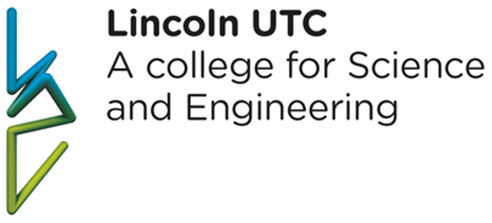  Application Form Application Form Application Form Application Form Application Form Application Form Application Form Application Form Application Form Application Form Application Form Application Form Application Form Application Form Application Form Application Form Application Form Application Form Application Form Application Form Application FormPlease complete  sections. This part of the application form WILL be used to shortlist candidates for interview.Please complete  sections. This part of the application form WILL be used to shortlist candidates for interview.Please complete  sections. This part of the application form WILL be used to shortlist candidates for interview.Please complete  sections. This part of the application form WILL be used to shortlist candidates for interview.Please complete  sections. This part of the application form WILL be used to shortlist candidates for interview.Please complete  sections. This part of the application form WILL be used to shortlist candidates for interview.Please complete  sections. This part of the application form WILL be used to shortlist candidates for interview.Please complete  sections. This part of the application form WILL be used to shortlist candidates for interview.Please complete  sections. This part of the application form WILL be used to shortlist candidates for interview.Please complete  sections. This part of the application form WILL be used to shortlist candidates for interview.Please complete  sections. This part of the application form WILL be used to shortlist candidates for interview.Please complete  sections. This part of the application form WILL be used to shortlist candidates for interview.Please complete  sections. This part of the application form WILL be used to shortlist candidates for interview.Please complete  sections. This part of the application form WILL be used to shortlist candidates for interview.Please complete  sections. This part of the application form WILL be used to shortlist candidates for interview.Please complete  sections. This part of the application form WILL be used to shortlist candidates for interview.Please complete  sections. This part of the application form WILL be used to shortlist candidates for interview.Please complete  sections. This part of the application form WILL be used to shortlist candidates for interview.Please complete  sections. This part of the application form WILL be used to shortlist candidates for interview.Please complete  sections. This part of the application form WILL be used to shortlist candidates for interview.Please complete  sections. This part of the application form WILL be used to shortlist candidates for interview.Please complete  sections. This part of the application form WILL be used to shortlist candidates for interview.POST APPLIED FOR: POST APPLIED FOR: POST APPLIED FOR: POST APPLIED FOR: POST APPLIED FOR: CLOSING DATE: CLOSING DATE: CLOSING DATE: CLOSING DATE: CLOSING DATE: CLOSING DATE: 1. PERSONAL DETAILS (please complete in block letters)1. PERSONAL DETAILS (please complete in block letters)1. PERSONAL DETAILS (please complete in block letters)1. PERSONAL DETAILS (please complete in block letters)1. PERSONAL DETAILS (please complete in block letters)1. PERSONAL DETAILS (please complete in block letters)1. PERSONAL DETAILS (please complete in block letters)1. PERSONAL DETAILS (please complete in block letters)1. PERSONAL DETAILS (please complete in block letters)1. PERSONAL DETAILS (please complete in block letters)1. PERSONAL DETAILS (please complete in block letters)1. PERSONAL DETAILS (please complete in block letters)1. PERSONAL DETAILS (please complete in block letters)1. PERSONAL DETAILS (please complete in block letters)1. PERSONAL DETAILS (please complete in block letters)1. PERSONAL DETAILS (please complete in block letters)1. PERSONAL DETAILS (please complete in block letters)1. PERSONAL DETAILS (please complete in block letters)1. PERSONAL DETAILS (please complete in block letters)1. PERSONAL DETAILS (please complete in block letters)1. PERSONAL DETAILS (please complete in block letters)1. PERSONAL DETAILS (please complete in block letters)Surname: Surname: Surname: Surname: Surname: Forenames: Forenames: Forenames: Forenames: Forenames: Forenames: Former Surnames:Former Surnames:Former Surnames:Former Surnames:Former Surnames:Title by which you wish to be referred: (Mr/Mrs/Miss/Ms/Other) Title by which you wish to be referred: (Mr/Mrs/Miss/Ms/Other) Title by which you wish to be referred: (Mr/Mrs/Miss/Ms/Other) Title by which you wish to be referred: (Mr/Mrs/Miss/Ms/Other) Title by which you wish to be referred: (Mr/Mrs/Miss/Ms/Other) Address for Correspondence: Address for Correspondence: Address for Correspondence: Address for Correspondence: Address for Correspondence: Permanent Address (if different):Permanent Address (if different):Permanent Address (if different):Permanent Address (if different):Permanent Address (if different):Permanent Address (if different):Postcode:Postcode:Postcode:Postcode:Postcode:Postcode:Postcode:Postcode:Postcode:Postcode:Postcode:Home telephone no: Home telephone no: Home telephone no: Home telephone no: Home telephone no: Mobile telephone no:Mobile telephone no:Mobile telephone no:Mobile telephone no:Mobile telephone no:Mobile telephone no:Work telephone no:        Extension (if applicable):Work telephone no:        Extension (if applicable):Work telephone no:        Extension (if applicable):Work telephone no:        Extension (if applicable):Work telephone no:        Extension (if applicable):Email address:Email address:Email address:Email address:Email address:Email address:National Insurance No:National Insurance No:National Insurance No:National Insurance No:National Insurance No:DfE Ref. No.DfE Ref. No.DfE Ref. No.DfE Ref. No.DfE Ref. No.DfE Ref. No.2. EMPLOYMENT2. EMPLOYMENT2. EMPLOYMENT2. EMPLOYMENT2. EMPLOYMENT2. EMPLOYMENT2. EMPLOYMENT2. EMPLOYMENT2. EMPLOYMENT2. EMPLOYMENT2. EMPLOYMENT2. EMPLOYMENT2. EMPLOYMENT2. EMPLOYMENT2. EMPLOYMENT2. EMPLOYMENT2. EMPLOYMENT2. EMPLOYMENT2. EMPLOYMENT2. EMPLOYMENT2. EMPLOYMENT2. EMPLOYMENTName and address of employer:Name and address of employer:Name and address of employer:Name and address of employer:Name and address of employer:Name and address of establishment where employed (if different):Name and address of establishment where employed (if different):Name and address of establishment where employed (if different):Name and address of establishment where employed (if different):Name and address of establishment where employed (if different):Name and address of establishment where employed (if different):Postcode:Postcode:Postcode:Postcode:Postcode:Postcode:Postcode:Postcode:Postcode:Postcode:Postcode:Present Post:Present Post:Present Post:Present Post:Present Post:Date Appointed:Date Appointed:Date Appointed:Date Appointed:Date Appointed:Date Appointed:Current Annual Salary:      Current Annual Salary:      Current Annual Salary:      Current Annual Salary:      Current Annual Salary:      Point on pay spine:      Point on pay spine:      Point on pay spine:      Point on pay spine:      Point on pay spine:      Point on pay spine:      Additional Responsibility Points:      Additional Responsibility Points:      Additional Responsibility Points:      Additional Responsibility Points:      Additional Responsibility Points:      Additional Responsibility Points:      Additional Responsibility Points:      Additional Responsibility Points:      Additional Responsibility Points:      Additional Responsibility Points:      Additional Responsibility Points:      Age range of pupils:Age range of pupils:Age range of pupils:Age range of pupils:Age range of pupils:Number on roll:Number on roll:Number on roll:Number on roll:Number on roll:Number on roll:School groupSchool groupSchool groupSchool groupSchool group                           Notice required:                                    Date left (if relevant)                                      Notice required:                                    Date left (if relevant)                                      Notice required:                                    Date left (if relevant)                                      Notice required:                                    Date left (if relevant)                                      Notice required:                                    Date left (if relevant)                                      Notice required:                                    Date left (if relevant)                                      Notice required:                                    Date left (if relevant)                                      Notice required:                                    Date left (if relevant)                                      Notice required:                                    Date left (if relevant)                                      Notice required:                                    Date left (if relevant)                                      Notice required:                                    Date left (if relevant)                                      Notice required:                                    Date left (if relevant)                                      Notice required:                                    Date left (if relevant)                                      Notice required:                                    Date left (if relevant)                                      Notice required:                                    Date left (if relevant)                                      Notice required:                                    Date left (if relevant)                                      Notice required:                                    Date left (if relevant)           Brief description of duties:Please indicate reason for leaving or indicate your reasons for looking to leave.Brief description of duties:Please indicate reason for leaving or indicate your reasons for looking to leave.Brief description of duties:Please indicate reason for leaving or indicate your reasons for looking to leave.Brief description of duties:Please indicate reason for leaving or indicate your reasons for looking to leave.Brief description of duties:Please indicate reason for leaving or indicate your reasons for looking to leave.Brief description of duties:Please indicate reason for leaving or indicate your reasons for looking to leave.Brief description of duties:Please indicate reason for leaving or indicate your reasons for looking to leave.Brief description of duties:Please indicate reason for leaving or indicate your reasons for looking to leave.Brief description of duties:Please indicate reason for leaving or indicate your reasons for looking to leave.Brief description of duties:Please indicate reason for leaving or indicate your reasons for looking to leave.Brief description of duties:Please indicate reason for leaving or indicate your reasons for looking to leave.Brief description of duties:Please indicate reason for leaving or indicate your reasons for looking to leave.Brief description of duties:Please indicate reason for leaving or indicate your reasons for looking to leave.Brief description of duties:Please indicate reason for leaving or indicate your reasons for looking to leave.Brief description of duties:Please indicate reason for leaving or indicate your reasons for looking to leave.Brief description of duties:Please indicate reason for leaving or indicate your reasons for looking to leave.Brief description of duties:Please indicate reason for leaving or indicate your reasons for looking to leave.Brief description of duties:Please indicate reason for leaving or indicate your reasons for looking to leave.Brief description of duties:Please indicate reason for leaving or indicate your reasons for looking to leave.Brief description of duties:Please indicate reason for leaving or indicate your reasons for looking to leave.Brief description of duties:Please indicate reason for leaving or indicate your reasons for looking to leave.Brief description of duties:Please indicate reason for leaving or indicate your reasons for looking to leave.3. PREVIOUS EMPLOYMENT3. PREVIOUS EMPLOYMENT3. PREVIOUS EMPLOYMENT3. PREVIOUS EMPLOYMENT3. PREVIOUS EMPLOYMENT3. PREVIOUS EMPLOYMENT3. PREVIOUS EMPLOYMENT3. PREVIOUS EMPLOYMENT3. PREVIOUS EMPLOYMENT3. PREVIOUS EMPLOYMENT3. PREVIOUS EMPLOYMENT3. PREVIOUS EMPLOYMENT3. PREVIOUS EMPLOYMENT3. PREVIOUS EMPLOYMENT3. PREVIOUS EMPLOYMENT3. PREVIOUS EMPLOYMENT3. PREVIOUS EMPLOYMENT3. PREVIOUS EMPLOYMENT3. PREVIOUS EMPLOYMENT3. PREVIOUS EMPLOYMENT3. PREVIOUS EMPLOYMENT3. PREVIOUS EMPLOYMENT(Starting with the most recent first and exact dates).  Please do not leave unexplained gaps as this forms part of our safer recruitment process.(Please continue on separate sheet if necessary)(Starting with the most recent first and exact dates).  Please do not leave unexplained gaps as this forms part of our safer recruitment process.(Please continue on separate sheet if necessary)(Starting with the most recent first and exact dates).  Please do not leave unexplained gaps as this forms part of our safer recruitment process.(Please continue on separate sheet if necessary)(Starting with the most recent first and exact dates).  Please do not leave unexplained gaps as this forms part of our safer recruitment process.(Please continue on separate sheet if necessary)(Starting with the most recent first and exact dates).  Please do not leave unexplained gaps as this forms part of our safer recruitment process.(Please continue on separate sheet if necessary)(Starting with the most recent first and exact dates).  Please do not leave unexplained gaps as this forms part of our safer recruitment process.(Please continue on separate sheet if necessary)(Starting with the most recent first and exact dates).  Please do not leave unexplained gaps as this forms part of our safer recruitment process.(Please continue on separate sheet if necessary)(Starting with the most recent first and exact dates).  Please do not leave unexplained gaps as this forms part of our safer recruitment process.(Please continue on separate sheet if necessary)(Starting with the most recent first and exact dates).  Please do not leave unexplained gaps as this forms part of our safer recruitment process.(Please continue on separate sheet if necessary)(Starting with the most recent first and exact dates).  Please do not leave unexplained gaps as this forms part of our safer recruitment process.(Please continue on separate sheet if necessary)(Starting with the most recent first and exact dates).  Please do not leave unexplained gaps as this forms part of our safer recruitment process.(Please continue on separate sheet if necessary)(Starting with the most recent first and exact dates).  Please do not leave unexplained gaps as this forms part of our safer recruitment process.(Please continue on separate sheet if necessary)(Starting with the most recent first and exact dates).  Please do not leave unexplained gaps as this forms part of our safer recruitment process.(Please continue on separate sheet if necessary)(Starting with the most recent first and exact dates).  Please do not leave unexplained gaps as this forms part of our safer recruitment process.(Please continue on separate sheet if necessary)(Starting with the most recent first and exact dates).  Please do not leave unexplained gaps as this forms part of our safer recruitment process.(Please continue on separate sheet if necessary)(Starting with the most recent first and exact dates).  Please do not leave unexplained gaps as this forms part of our safer recruitment process.(Please continue on separate sheet if necessary)(Starting with the most recent first and exact dates).  Please do not leave unexplained gaps as this forms part of our safer recruitment process.(Please continue on separate sheet if necessary)(Starting with the most recent first and exact dates).  Please do not leave unexplained gaps as this forms part of our safer recruitment process.(Please continue on separate sheet if necessary)(Starting with the most recent first and exact dates).  Please do not leave unexplained gaps as this forms part of our safer recruitment process.(Please continue on separate sheet if necessary)(Starting with the most recent first and exact dates).  Please do not leave unexplained gaps as this forms part of our safer recruitment process.(Please continue on separate sheet if necessary)(Starting with the most recent first and exact dates).  Please do not leave unexplained gaps as this forms part of our safer recruitment process.(Please continue on separate sheet if necessary)(Starting with the most recent first and exact dates).  Please do not leave unexplained gaps as this forms part of our safer recruitment process.(Please continue on separate sheet if necessary)Employer(if employed by an LEA, give LEA and School/college)Employer(if employed by an LEA, give LEA and School/college)PostPostPostPostGrade / ScaleGrade / ScaleFull or part-time (if part-time, give hours)Full or part-time (if part-time, give hours)Full or part-time (if part-time, give hours)Dates (month/year)         Dates (month/year)         Dates (month/year)         Dates (month/year)         Dates (month/year)         Dates (month/year)         Dates (month/year)         Reason for leavingReason for leavingReason for leavingReason for leavingFromFromFromFromToToTo4. POST 16 EDUCATION & TRAINING 4. POST 16 EDUCATION & TRAINING 4. POST 16 EDUCATION & TRAINING 4. POST 16 EDUCATION & TRAINING 4. POST 16 EDUCATION & TRAINING 4. POST 16 EDUCATION & TRAINING 4. POST 16 EDUCATION & TRAINING 4. POST 16 EDUCATION & TRAINING 4. POST 16 EDUCATION & TRAINING 4. POST 16 EDUCATION & TRAINING 4. POST 16 EDUCATION & TRAINING 4. POST 16 EDUCATION & TRAINING 4. POST 16 EDUCATION & TRAINING 4. POST 16 EDUCATION & TRAINING 4. POST 16 EDUCATION & TRAINING 4. POST 16 EDUCATION & TRAINING 4. POST 16 EDUCATION & TRAINING 4. POST 16 EDUCATION & TRAINING 4. POST 16 EDUCATION & TRAINING 4. POST 16 EDUCATION & TRAINING 4. POST 16 EDUCATION & TRAINING 4. POST 16 EDUCATION & TRAINING (Including teacher training)Qualifications obtained – Educational and Professional and or qualifications currently being takenFor teaching posts please state the age range of children for which you were trained(Including teacher training)Qualifications obtained – Educational and Professional and or qualifications currently being takenFor teaching posts please state the age range of children for which you were trained(Including teacher training)Qualifications obtained – Educational and Professional and or qualifications currently being takenFor teaching posts please state the age range of children for which you were trained(Including teacher training)Qualifications obtained – Educational and Professional and or qualifications currently being takenFor teaching posts please state the age range of children for which you were trained(Including teacher training)Qualifications obtained – Educational and Professional and or qualifications currently being takenFor teaching posts please state the age range of children for which you were trained(Including teacher training)Qualifications obtained – Educational and Professional and or qualifications currently being takenFor teaching posts please state the age range of children for which you were trained(Including teacher training)Qualifications obtained – Educational and Professional and or qualifications currently being takenFor teaching posts please state the age range of children for which you were trained(Including teacher training)Qualifications obtained – Educational and Professional and or qualifications currently being takenFor teaching posts please state the age range of children for which you were trained(Including teacher training)Qualifications obtained – Educational and Professional and or qualifications currently being takenFor teaching posts please state the age range of children for which you were trained(Including teacher training)Qualifications obtained – Educational and Professional and or qualifications currently being takenFor teaching posts please state the age range of children for which you were trained(Including teacher training)Qualifications obtained – Educational and Professional and or qualifications currently being takenFor teaching posts please state the age range of children for which you were trained(Including teacher training)Qualifications obtained – Educational and Professional and or qualifications currently being takenFor teaching posts please state the age range of children for which you were trained(Including teacher training)Qualifications obtained – Educational and Professional and or qualifications currently being takenFor teaching posts please state the age range of children for which you were trained(Including teacher training)Qualifications obtained – Educational and Professional and or qualifications currently being takenFor teaching posts please state the age range of children for which you were trained(Including teacher training)Qualifications obtained – Educational and Professional and or qualifications currently being takenFor teaching posts please state the age range of children for which you were trained(Including teacher training)Qualifications obtained – Educational and Professional and or qualifications currently being takenFor teaching posts please state the age range of children for which you were trained(Including teacher training)Qualifications obtained – Educational and Professional and or qualifications currently being takenFor teaching posts please state the age range of children for which you were trained(Including teacher training)Qualifications obtained – Educational and Professional and or qualifications currently being takenFor teaching posts please state the age range of children for which you were trained(Including teacher training)Qualifications obtained – Educational and Professional and or qualifications currently being takenFor teaching posts please state the age range of children for which you were trained(Including teacher training)Qualifications obtained – Educational and Professional and or qualifications currently being takenFor teaching posts please state the age range of children for which you were trained(Including teacher training)Qualifications obtained – Educational and Professional and or qualifications currently being takenFor teaching posts please state the age range of children for which you were trained(Including teacher training)Qualifications obtained – Educational and Professional and or qualifications currently being takenFor teaching posts please state the age range of children for which you were trainedDatesDatesDatesDatesFull or Part TimeFull or Part TimeFull or Part TimeName of Educational EstablishmentName of Educational EstablishmentName of Educational EstablishmentName of Educational EstablishmentQualification gainedQualification gainedQualification gainedQualification gainedQualification gainedQualification gainedClass of degree (eg Hons II (ii)Class of degree (eg Hons II (ii)Class of degree (eg Hons II (ii)Date of awardDate of awardFromToToToDETAILS OF TEACHER TRAININGDETAILS OF TEACHER TRAININGDETAILS OF TEACHER TRAININGDETAILS OF TEACHER TRAININGDETAILS OF TEACHER TRAININGDETAILS OF TEACHER TRAININGDETAILS OF TEACHER TRAININGDETAILS OF TEACHER TRAININGDETAILS OF TEACHER TRAININGDETAILS OF TEACHER TRAININGDETAILS OF TEACHER TRAININGDETAILS OF TEACHER TRAININGDETAILS OF TEACHER TRAININGDETAILS OF TEACHER TRAININGDETAILS OF TEACHER TRAININGDETAILS OF TEACHER TRAININGDETAILS OF TEACHER TRAININGDETAILS OF TEACHER TRAININGDETAILS OF TEACHER TRAININGDETAILS OF TEACHER TRAININGDETAILS OF TEACHER TRAININGDETAILS OF TEACHER TRAININGIf qualified since 1999, please give date when Newly Qualified Teacher status awarded:If qualified since 1999, please give date when Newly Qualified Teacher status awarded:If qualified since 1999, please give date when Newly Qualified Teacher status awarded:If qualified since 1999, please give date when Newly Qualified Teacher status awarded:If qualified since 1999, please give date when Newly Qualified Teacher status awarded:If qualified since 1999, please give date when Newly Qualified Teacher status awarded:If qualified since 1999, please give date when Newly Qualified Teacher status awarded:If qualified since 1999, please give date when Newly Qualified Teacher status awarded:If qualified since 1999, please give date when Newly Qualified Teacher status awarded:If qualified since 1999, please give date when Newly Qualified Teacher status awarded:If qualified since 1999, please give date when Newly Qualified Teacher status awarded:If qualified since 1999, please give date when Newly Qualified Teacher status awarded:If qualified since 1999, please give date when Newly Qualified Teacher status awarded:If qualified since 1999, please give date when Newly Qualified Teacher status awarded:If qualified since 1999, please give date when Newly Qualified Teacher status awarded:If qualified since 1999, please give date when Newly Qualified Teacher status awarded:If qualified since 1999, please give date when Newly Qualified Teacher status awarded:If qualified since 1999, please give date when Newly Qualified Teacher status awarded:If qualified since 1999, please give date when Newly Qualified Teacher status awarded:If qualified since 1999, please give date when Newly Qualified Teacher status awarded:If qualified since 1999, please give date when Newly Qualified Teacher status awarded:If qualified since 1999, please give date when Newly Qualified Teacher status awarded:Primary  Secondary  Further (Please select as appropriate)Primary  Secondary  Further (Please select as appropriate)Primary  Secondary  Further (Please select as appropriate)Primary  Secondary  Further (Please select as appropriate)Primary  Secondary  Further (Please select as appropriate)Primary  Secondary  Further (Please select as appropriate)Primary  Secondary  Further (Please select as appropriate)Primary  Secondary  Further (Please select as appropriate)Primary  Secondary  Further (Please select as appropriate)Age range for which trained:Age range for which trained:Age range for which trained:Age range for which trained:Age range for which trained:Age range for which trained:Age range for which trained:Age range for which trained:Age range for which trained:Age range for which trained:Age range for which trained:Age range for which trained:Age range for which trained:Main teaching subject:      Main teaching subject:      Main teaching subject:      Main teaching subject:      Main teaching subject:      Main teaching subject:      Main teaching subject:      Main teaching subject:      Main teaching subject:      Main teaching subject:      Main teaching subject:      Main teaching subject:      Main teaching subject:      Main teaching subject:      Main teaching subject:      Main teaching subject:      Main teaching subject:      Main teaching subject:      Main teaching subject:      Main teaching subject:      Main teaching subject:      Main teaching subject:      Subsidiary subjects:      Subsidiary subjects:      Subsidiary subjects:      Subsidiary subjects:      Subsidiary subjects:      Subsidiary subjects:      Subsidiary subjects:      Subsidiary subjects:      Subsidiary subjects:      Subsidiary subjects:      Subsidiary subjects:      Subsidiary subjects:      Subsidiary subjects:      Subsidiary subjects:      Subsidiary subjects:      Subsidiary subjects:      Subsidiary subjects:      Subsidiary subjects:      Subsidiary subjects:      Subsidiary subjects:      Subsidiary subjects:      Subsidiary subjects:      Other recent courses and INSET in which you have been involved in the past 3 years and which you consider relevant to this post. (Please continue on a separate sheet if necessary).Membership of professional bodies (Relevant to position applying forName and address of Professional BodyGrade of MembershipMembership numberOther recent courses and INSET in which you have been involved in the past 3 years and which you consider relevant to this post. (Please continue on a separate sheet if necessary).Membership of professional bodies (Relevant to position applying forName and address of Professional BodyGrade of MembershipMembership numberOther recent courses and INSET in which you have been involved in the past 3 years and which you consider relevant to this post. (Please continue on a separate sheet if necessary).Membership of professional bodies (Relevant to position applying forName and address of Professional BodyGrade of MembershipMembership numberOther recent courses and INSET in which you have been involved in the past 3 years and which you consider relevant to this post. (Please continue on a separate sheet if necessary).Membership of professional bodies (Relevant to position applying forName and address of Professional BodyGrade of MembershipMembership numberOther recent courses and INSET in which you have been involved in the past 3 years and which you consider relevant to this post. (Please continue on a separate sheet if necessary).Membership of professional bodies (Relevant to position applying forName and address of Professional BodyGrade of MembershipMembership numberOther recent courses and INSET in which you have been involved in the past 3 years and which you consider relevant to this post. (Please continue on a separate sheet if necessary).Membership of professional bodies (Relevant to position applying forName and address of Professional BodyGrade of MembershipMembership numberOther recent courses and INSET in which you have been involved in the past 3 years and which you consider relevant to this post. (Please continue on a separate sheet if necessary).Membership of professional bodies (Relevant to position applying forName and address of Professional BodyGrade of MembershipMembership numberOther recent courses and INSET in which you have been involved in the past 3 years and which you consider relevant to this post. (Please continue on a separate sheet if necessary).Membership of professional bodies (Relevant to position applying forName and address of Professional BodyGrade of MembershipMembership numberOther recent courses and INSET in which you have been involved in the past 3 years and which you consider relevant to this post. (Please continue on a separate sheet if necessary).Membership of professional bodies (Relevant to position applying forName and address of Professional BodyGrade of MembershipMembership numberOther recent courses and INSET in which you have been involved in the past 3 years and which you consider relevant to this post. (Please continue on a separate sheet if necessary).Membership of professional bodies (Relevant to position applying forName and address of Professional BodyGrade of MembershipMembership numberOther recent courses and INSET in which you have been involved in the past 3 years and which you consider relevant to this post. (Please continue on a separate sheet if necessary).Membership of professional bodies (Relevant to position applying forName and address of Professional BodyGrade of MembershipMembership numberOther recent courses and INSET in which you have been involved in the past 3 years and which you consider relevant to this post. (Please continue on a separate sheet if necessary).Membership of professional bodies (Relevant to position applying forName and address of Professional BodyGrade of MembershipMembership numberOther recent courses and INSET in which you have been involved in the past 3 years and which you consider relevant to this post. (Please continue on a separate sheet if necessary).Membership of professional bodies (Relevant to position applying forName and address of Professional BodyGrade of MembershipMembership numberOther recent courses and INSET in which you have been involved in the past 3 years and which you consider relevant to this post. (Please continue on a separate sheet if necessary).Membership of professional bodies (Relevant to position applying forName and address of Professional BodyGrade of MembershipMembership numberOther recent courses and INSET in which you have been involved in the past 3 years and which you consider relevant to this post. (Please continue on a separate sheet if necessary).Membership of professional bodies (Relevant to position applying forName and address of Professional BodyGrade of MembershipMembership numberOther recent courses and INSET in which you have been involved in the past 3 years and which you consider relevant to this post. (Please continue on a separate sheet if necessary).Membership of professional bodies (Relevant to position applying forName and address of Professional BodyGrade of MembershipMembership numberOther recent courses and INSET in which you have been involved in the past 3 years and which you consider relevant to this post. (Please continue on a separate sheet if necessary).Membership of professional bodies (Relevant to position applying forName and address of Professional BodyGrade of MembershipMembership numberOther recent courses and INSET in which you have been involved in the past 3 years and which you consider relevant to this post. (Please continue on a separate sheet if necessary).Membership of professional bodies (Relevant to position applying forName and address of Professional BodyGrade of MembershipMembership numberOther recent courses and INSET in which you have been involved in the past 3 years and which you consider relevant to this post. (Please continue on a separate sheet if necessary).Membership of professional bodies (Relevant to position applying forName and address of Professional BodyGrade of MembershipMembership numberOther recent courses and INSET in which you have been involved in the past 3 years and which you consider relevant to this post. (Please continue on a separate sheet if necessary).Membership of professional bodies (Relevant to position applying forName and address of Professional BodyGrade of MembershipMembership numberOther recent courses and INSET in which you have been involved in the past 3 years and which you consider relevant to this post. (Please continue on a separate sheet if necessary).Membership of professional bodies (Relevant to position applying forName and address of Professional BodyGrade of MembershipMembership numberOther recent courses and INSET in which you have been involved in the past 3 years and which you consider relevant to this post. (Please continue on a separate sheet if necessary).Membership of professional bodies (Relevant to position applying forName and address of Professional BodyGrade of MembershipMembership number5. PERIODS OF UNREMUNERATED ACTIVITY5. PERIODS OF UNREMUNERATED ACTIVITY5. PERIODS OF UNREMUNERATED ACTIVITY5. PERIODS OF UNREMUNERATED ACTIVITY5. PERIODS OF UNREMUNERATED ACTIVITY5. PERIODS OF UNREMUNERATED ACTIVITY5. PERIODS OF UNREMUNERATED ACTIVITY5. PERIODS OF UNREMUNERATED ACTIVITY5. PERIODS OF UNREMUNERATED ACTIVITY5. PERIODS OF UNREMUNERATED ACTIVITY5. PERIODS OF UNREMUNERATED ACTIVITY5. PERIODS OF UNREMUNERATED ACTIVITY5. PERIODS OF UNREMUNERATED ACTIVITY5. PERIODS OF UNREMUNERATED ACTIVITY5. PERIODS OF UNREMUNERATED ACTIVITY5. PERIODS OF UNREMUNERATED ACTIVITY5. PERIODS OF UNREMUNERATED ACTIVITY5. PERIODS OF UNREMUNERATED ACTIVITY5. PERIODS OF UNREMUNERATED ACTIVITY5. PERIODS OF UNREMUNERATED ACTIVITY5. PERIODS OF UNREMUNERATED ACTIVITY5. PERIODS OF UNREMUNERATED ACTIVITYHave you had any periods of unremunerated activity after the age of 18 years, eg raising family, unpaid voluntary work?YES  NO Have you had any periods of unremunerated activity after the age of 18 years, eg raising family, unpaid voluntary work?YES  NO Have you had any periods of unremunerated activity after the age of 18 years, eg raising family, unpaid voluntary work?YES  NO Have you had any periods of unremunerated activity after the age of 18 years, eg raising family, unpaid voluntary work?YES  NO Have you had any periods of unremunerated activity after the age of 18 years, eg raising family, unpaid voluntary work?YES  NO Have you had any periods of unremunerated activity after the age of 18 years, eg raising family, unpaid voluntary work?YES  NO Have you had any periods of unremunerated activity after the age of 18 years, eg raising family, unpaid voluntary work?YES  NO Have you had any periods of unremunerated activity after the age of 18 years, eg raising family, unpaid voluntary work?YES  NO Have you had any periods of unremunerated activity after the age of 18 years, eg raising family, unpaid voluntary work?YES  NO Have you had any periods of unremunerated activity after the age of 18 years, eg raising family, unpaid voluntary work?YES  NO Have you had any periods of unremunerated activity after the age of 18 years, eg raising family, unpaid voluntary work?YES  NO Have you had any periods of unremunerated activity after the age of 18 years, eg raising family, unpaid voluntary work?YES  NO Have you had any periods of unremunerated activity after the age of 18 years, eg raising family, unpaid voluntary work?YES  NO Have you had any periods of unremunerated activity after the age of 18 years, eg raising family, unpaid voluntary work?YES  NO Have you had any periods of unremunerated activity after the age of 18 years, eg raising family, unpaid voluntary work?YES  NO Have you had any periods of unremunerated activity after the age of 18 years, eg raising family, unpaid voluntary work?YES  NO Have you had any periods of unremunerated activity after the age of 18 years, eg raising family, unpaid voluntary work?YES  NO Have you had any periods of unremunerated activity after the age of 18 years, eg raising family, unpaid voluntary work?YES  NO Have you had any periods of unremunerated activity after the age of 18 years, eg raising family, unpaid voluntary work?YES  NO Have you had any periods of unremunerated activity after the age of 18 years, eg raising family, unpaid voluntary work?YES  NO Have you had any periods of unremunerated activity after the age of 18 years, eg raising family, unpaid voluntary work?YES  NO Have you had any periods of unremunerated activity after the age of 18 years, eg raising family, unpaid voluntary work?YES  NO If yes, please give details;If yes, please give details;If yes, please give details;If yes, please give details;If yes, please give details;If yes, please give details;If yes, please give details;If yes, please give details;If yes, please give details;If yes, please give details;If yes, please give details;If yes, please give details;If yes, please give details;DatesDatesDatesDatesDatesDatesDatesDatesDatesFromFromFromFromFromFromToToTo6. ADDITIONAL INFORMATION6. ADDITIONAL INFORMATION6. ADDITIONAL INFORMATION6. ADDITIONAL INFORMATION6. ADDITIONAL INFORMATION6. ADDITIONAL INFORMATION6. ADDITIONAL INFORMATION6. ADDITIONAL INFORMATION6. ADDITIONAL INFORMATION6. ADDITIONAL INFORMATION6. ADDITIONAL INFORMATION6. ADDITIONAL INFORMATION6. ADDITIONAL INFORMATION6. ADDITIONAL INFORMATION6. ADDITIONAL INFORMATION6. ADDITIONAL INFORMATION6. ADDITIONAL INFORMATION6. ADDITIONAL INFORMATION6. ADDITIONAL INFORMATION6. ADDITIONAL INFORMATION6. ADDITIONAL INFORMATION6. ADDITIONAL INFORMATIONPlease support your application by describing what particular experience, skills, attributes you can bring to this role via work, education, home or voluntary activities.  Please support your application by describing what particular experience, skills, attributes you can bring to this role via work, education, home or voluntary activities.  Please support your application by describing what particular experience, skills, attributes you can bring to this role via work, education, home or voluntary activities.  Please support your application by describing what particular experience, skills, attributes you can bring to this role via work, education, home or voluntary activities.  Please support your application by describing what particular experience, skills, attributes you can bring to this role via work, education, home or voluntary activities.  Please support your application by describing what particular experience, skills, attributes you can bring to this role via work, education, home or voluntary activities.  Please support your application by describing what particular experience, skills, attributes you can bring to this role via work, education, home or voluntary activities.  Please support your application by describing what particular experience, skills, attributes you can bring to this role via work, education, home or voluntary activities.  Please support your application by describing what particular experience, skills, attributes you can bring to this role via work, education, home or voluntary activities.  Please support your application by describing what particular experience, skills, attributes you can bring to this role via work, education, home or voluntary activities.  Please support your application by describing what particular experience, skills, attributes you can bring to this role via work, education, home or voluntary activities.  Please support your application by describing what particular experience, skills, attributes you can bring to this role via work, education, home or voluntary activities.  Please support your application by describing what particular experience, skills, attributes you can bring to this role via work, education, home or voluntary activities.  Please support your application by describing what particular experience, skills, attributes you can bring to this role via work, education, home or voluntary activities.  Please support your application by describing what particular experience, skills, attributes you can bring to this role via work, education, home or voluntary activities.  Please support your application by describing what particular experience, skills, attributes you can bring to this role via work, education, home or voluntary activities.  Please support your application by describing what particular experience, skills, attributes you can bring to this role via work, education, home or voluntary activities.  Please support your application by describing what particular experience, skills, attributes you can bring to this role via work, education, home or voluntary activities.  Please support your application by describing what particular experience, skills, attributes you can bring to this role via work, education, home or voluntary activities.  Please support your application by describing what particular experience, skills, attributes you can bring to this role via work, education, home or voluntary activities.  Please support your application by describing what particular experience, skills, attributes you can bring to this role via work, education, home or voluntary activities.  Please support your application by describing what particular experience, skills, attributes you can bring to this role via work, education, home or voluntary activities.  7. REFERENCES7. REFERENCES7. REFERENCES7. REFERENCES7. REFERENCES7. REFERENCES7. REFERENCES7. REFERENCES7. REFERENCES7. REFERENCES7. REFERENCES7. REFERENCES7. REFERENCES7. REFERENCES7. REFERENCES7. REFERENCES7. REFERENCES7. REFERENCES7. REFERENCES7. REFERENCES7. REFERENCES7. REFERENCESPlease provide details of two referees below. Friends and relatives are NOT acceptable referees. One of the referees must be your present/or most recent employer and normally no offer of employment will be made without reference to him/her. If you have not previously been employed, then Head Teachers, College Lecturers, or other persons who are able to comment authoritatively on your educational background and/or personal qualities, are acceptable as referees.Lincoln UTC reserves the right to approach any previous employer or manager.Please provide details of two referees below. Friends and relatives are NOT acceptable referees. One of the referees must be your present/or most recent employer and normally no offer of employment will be made without reference to him/her. If you have not previously been employed, then Head Teachers, College Lecturers, or other persons who are able to comment authoritatively on your educational background and/or personal qualities, are acceptable as referees.Lincoln UTC reserves the right to approach any previous employer or manager.Please provide details of two referees below. Friends and relatives are NOT acceptable referees. One of the referees must be your present/or most recent employer and normally no offer of employment will be made without reference to him/her. If you have not previously been employed, then Head Teachers, College Lecturers, or other persons who are able to comment authoritatively on your educational background and/or personal qualities, are acceptable as referees.Lincoln UTC reserves the right to approach any previous employer or manager.Please provide details of two referees below. Friends and relatives are NOT acceptable referees. One of the referees must be your present/or most recent employer and normally no offer of employment will be made without reference to him/her. If you have not previously been employed, then Head Teachers, College Lecturers, or other persons who are able to comment authoritatively on your educational background and/or personal qualities, are acceptable as referees.Lincoln UTC reserves the right to approach any previous employer or manager.Please provide details of two referees below. Friends and relatives are NOT acceptable referees. One of the referees must be your present/or most recent employer and normally no offer of employment will be made without reference to him/her. If you have not previously been employed, then Head Teachers, College Lecturers, or other persons who are able to comment authoritatively on your educational background and/or personal qualities, are acceptable as referees.Lincoln UTC reserves the right to approach any previous employer or manager.Please provide details of two referees below. Friends and relatives are NOT acceptable referees. One of the referees must be your present/or most recent employer and normally no offer of employment will be made without reference to him/her. If you have not previously been employed, then Head Teachers, College Lecturers, or other persons who are able to comment authoritatively on your educational background and/or personal qualities, are acceptable as referees.Lincoln UTC reserves the right to approach any previous employer or manager.Please provide details of two referees below. Friends and relatives are NOT acceptable referees. One of the referees must be your present/or most recent employer and normally no offer of employment will be made without reference to him/her. If you have not previously been employed, then Head Teachers, College Lecturers, or other persons who are able to comment authoritatively on your educational background and/or personal qualities, are acceptable as referees.Lincoln UTC reserves the right to approach any previous employer or manager.Please provide details of two referees below. Friends and relatives are NOT acceptable referees. One of the referees must be your present/or most recent employer and normally no offer of employment will be made without reference to him/her. If you have not previously been employed, then Head Teachers, College Lecturers, or other persons who are able to comment authoritatively on your educational background and/or personal qualities, are acceptable as referees.Lincoln UTC reserves the right to approach any previous employer or manager.Please provide details of two referees below. Friends and relatives are NOT acceptable referees. One of the referees must be your present/or most recent employer and normally no offer of employment will be made without reference to him/her. If you have not previously been employed, then Head Teachers, College Lecturers, or other persons who are able to comment authoritatively on your educational background and/or personal qualities, are acceptable as referees.Lincoln UTC reserves the right to approach any previous employer or manager.Please provide details of two referees below. Friends and relatives are NOT acceptable referees. One of the referees must be your present/or most recent employer and normally no offer of employment will be made without reference to him/her. If you have not previously been employed, then Head Teachers, College Lecturers, or other persons who are able to comment authoritatively on your educational background and/or personal qualities, are acceptable as referees.Lincoln UTC reserves the right to approach any previous employer or manager.Please provide details of two referees below. Friends and relatives are NOT acceptable referees. One of the referees must be your present/or most recent employer and normally no offer of employment will be made without reference to him/her. If you have not previously been employed, then Head Teachers, College Lecturers, or other persons who are able to comment authoritatively on your educational background and/or personal qualities, are acceptable as referees.Lincoln UTC reserves the right to approach any previous employer or manager.Please provide details of two referees below. Friends and relatives are NOT acceptable referees. One of the referees must be your present/or most recent employer and normally no offer of employment will be made without reference to him/her. If you have not previously been employed, then Head Teachers, College Lecturers, or other persons who are able to comment authoritatively on your educational background and/or personal qualities, are acceptable as referees.Lincoln UTC reserves the right to approach any previous employer or manager.Please provide details of two referees below. Friends and relatives are NOT acceptable referees. One of the referees must be your present/or most recent employer and normally no offer of employment will be made without reference to him/her. If you have not previously been employed, then Head Teachers, College Lecturers, or other persons who are able to comment authoritatively on your educational background and/or personal qualities, are acceptable as referees.Lincoln UTC reserves the right to approach any previous employer or manager.Please provide details of two referees below. Friends and relatives are NOT acceptable referees. One of the referees must be your present/or most recent employer and normally no offer of employment will be made without reference to him/her. If you have not previously been employed, then Head Teachers, College Lecturers, or other persons who are able to comment authoritatively on your educational background and/or personal qualities, are acceptable as referees.Lincoln UTC reserves the right to approach any previous employer or manager.Please provide details of two referees below. Friends and relatives are NOT acceptable referees. One of the referees must be your present/or most recent employer and normally no offer of employment will be made without reference to him/her. If you have not previously been employed, then Head Teachers, College Lecturers, or other persons who are able to comment authoritatively on your educational background and/or personal qualities, are acceptable as referees.Lincoln UTC reserves the right to approach any previous employer or manager.Please provide details of two referees below. Friends and relatives are NOT acceptable referees. One of the referees must be your present/or most recent employer and normally no offer of employment will be made without reference to him/her. If you have not previously been employed, then Head Teachers, College Lecturers, or other persons who are able to comment authoritatively on your educational background and/or personal qualities, are acceptable as referees.Lincoln UTC reserves the right to approach any previous employer or manager.Please provide details of two referees below. Friends and relatives are NOT acceptable referees. One of the referees must be your present/or most recent employer and normally no offer of employment will be made without reference to him/her. If you have not previously been employed, then Head Teachers, College Lecturers, or other persons who are able to comment authoritatively on your educational background and/or personal qualities, are acceptable as referees.Lincoln UTC reserves the right to approach any previous employer or manager.Please provide details of two referees below. Friends and relatives are NOT acceptable referees. One of the referees must be your present/or most recent employer and normally no offer of employment will be made without reference to him/her. If you have not previously been employed, then Head Teachers, College Lecturers, or other persons who are able to comment authoritatively on your educational background and/or personal qualities, are acceptable as referees.Lincoln UTC reserves the right to approach any previous employer or manager.Please provide details of two referees below. Friends and relatives are NOT acceptable referees. One of the referees must be your present/or most recent employer and normally no offer of employment will be made without reference to him/her. If you have not previously been employed, then Head Teachers, College Lecturers, or other persons who are able to comment authoritatively on your educational background and/or personal qualities, are acceptable as referees.Lincoln UTC reserves the right to approach any previous employer or manager.Please provide details of two referees below. Friends and relatives are NOT acceptable referees. One of the referees must be your present/or most recent employer and normally no offer of employment will be made without reference to him/her. If you have not previously been employed, then Head Teachers, College Lecturers, or other persons who are able to comment authoritatively on your educational background and/or personal qualities, are acceptable as referees.Lincoln UTC reserves the right to approach any previous employer or manager.Please provide details of two referees below. Friends and relatives are NOT acceptable referees. One of the referees must be your present/or most recent employer and normally no offer of employment will be made without reference to him/her. If you have not previously been employed, then Head Teachers, College Lecturers, or other persons who are able to comment authoritatively on your educational background and/or personal qualities, are acceptable as referees.Lincoln UTC reserves the right to approach any previous employer or manager.Please provide details of two referees below. Friends and relatives are NOT acceptable referees. One of the referees must be your present/or most recent employer and normally no offer of employment will be made without reference to him/her. If you have not previously been employed, then Head Teachers, College Lecturers, or other persons who are able to comment authoritatively on your educational background and/or personal qualities, are acceptable as referees.Lincoln UTC reserves the right to approach any previous employer or manager.Name (Referee 1):Name (Referee 1):Name (Referee 1):Name (Referee 2):Name (Referee 2):Name (Referee 2):Name (Referee 2):Name (Referee 2):Title Title Title Mr/Mrs/Miss/Ms/otherMr/Mrs/Miss/Ms/otherMr/Mrs/Miss/Ms/otherMr/Mrs/Miss/Ms/otherMr/Mrs/Miss/Ms/otherMr/Mrs/Miss/Ms/otherTitleTitleTitleTitleTitleMr/Mrs/Miss/Ms/otherMr/Mrs/Miss/Ms/otherMr/Mrs/Miss/Ms/otherMr/Mrs/Miss/Ms/otherMr/Mrs/Miss/Ms/otherMr/Mrs/Miss/Ms/otherMr/Mrs/Miss/Ms/otherMr/Mrs/Miss/Ms/otherStatus:Status:Status:Status:Status:Status:Status:Status:Address:Address:Address:Address:Address:Address:Address:Address:Postcode:Postcode:Postcode:Postcode:Postcode:Postcode:Postcode:Postcode:Telephone No:Telephone No:Telephone No:Telephone No:Telephone No:Telephone No:Telephone No:Telephone No:Email address:Email address:Email address:Email address:Email address:Email address:Email address:Email address:Due to safer recruitment processes we must contact at least one reference prior to interview. If you have a preference please give details: Due to safer recruitment processes we must contact at least one reference prior to interview. If you have a preference please give details: Due to safer recruitment processes we must contact at least one reference prior to interview. If you have a preference please give details: Due to safer recruitment processes we must contact at least one reference prior to interview. If you have a preference please give details: Due to safer recruitment processes we must contact at least one reference prior to interview. If you have a preference please give details: Due to safer recruitment processes we must contact at least one reference prior to interview. If you have a preference please give details: Due to safer recruitment processes we must contact at least one reference prior to interview. If you have a preference please give details: Due to safer recruitment processes we must contact at least one reference prior to interview. If you have a preference please give details: Due to safer recruitment processes we must contact at least one reference prior to interview. If you have a preference please give details: Reference 1         Reference 2    No Preference Reference 1         Reference 2    No Preference Reference 1         Reference 2    No Preference Reference 1         Reference 2    No Preference Reference 1         Reference 2    No Preference Reference 1         Reference 2    No Preference Reference 1         Reference 2    No Preference Reference 1         Reference 2    No Preference Reference 1         Reference 2    No Preference Reference 1         Reference 2    No Preference Reference 1         Reference 2    No Preference Reference 1         Reference 2    No Preference Reference 1         Reference 2    No Preference If No, you may wish to give reasons:Where references are taken up on shortlisted candidates prior to interview, an opportunity will be given to discuss the content of references with the interviewing panelIf No, you may wish to give reasons:Where references are taken up on shortlisted candidates prior to interview, an opportunity will be given to discuss the content of references with the interviewing panelIf No, you may wish to give reasons:Where references are taken up on shortlisted candidates prior to interview, an opportunity will be given to discuss the content of references with the interviewing panelIf No, you may wish to give reasons:Where references are taken up on shortlisted candidates prior to interview, an opportunity will be given to discuss the content of references with the interviewing panelIf No, you may wish to give reasons:Where references are taken up on shortlisted candidates prior to interview, an opportunity will be given to discuss the content of references with the interviewing panelIf No, you may wish to give reasons:Where references are taken up on shortlisted candidates prior to interview, an opportunity will be given to discuss the content of references with the interviewing panelIf No, you may wish to give reasons:Where references are taken up on shortlisted candidates prior to interview, an opportunity will be given to discuss the content of references with the interviewing panelIf No, you may wish to give reasons:Where references are taken up on shortlisted candidates prior to interview, an opportunity will be given to discuss the content of references with the interviewing panelIf No, you may wish to give reasons:Where references are taken up on shortlisted candidates prior to interview, an opportunity will be given to discuss the content of references with the interviewing panelIf No, you may wish to give reasons:Where references are taken up on shortlisted candidates prior to interview, an opportunity will be given to discuss the content of references with the interviewing panelIf No, you may wish to give reasons:Where references are taken up on shortlisted candidates prior to interview, an opportunity will be given to discuss the content of references with the interviewing panelIf No, you may wish to give reasons:Where references are taken up on shortlisted candidates prior to interview, an opportunity will be given to discuss the content of references with the interviewing panelIf No, you may wish to give reasons:Where references are taken up on shortlisted candidates prior to interview, an opportunity will be given to discuss the content of references with the interviewing panelIf No, you may wish to give reasons:Where references are taken up on shortlisted candidates prior to interview, an opportunity will be given to discuss the content of references with the interviewing panelIf No, you may wish to give reasons:Where references are taken up on shortlisted candidates prior to interview, an opportunity will be given to discuss the content of references with the interviewing panelIf No, you may wish to give reasons:Where references are taken up on shortlisted candidates prior to interview, an opportunity will be given to discuss the content of references with the interviewing panelIf No, you may wish to give reasons:Where references are taken up on shortlisted candidates prior to interview, an opportunity will be given to discuss the content of references with the interviewing panelIf No, you may wish to give reasons:Where references are taken up on shortlisted candidates prior to interview, an opportunity will be given to discuss the content of references with the interviewing panelIf No, you may wish to give reasons:Where references are taken up on shortlisted candidates prior to interview, an opportunity will be given to discuss the content of references with the interviewing panelIf No, you may wish to give reasons:Where references are taken up on shortlisted candidates prior to interview, an opportunity will be given to discuss the content of references with the interviewing panelIf No, you may wish to give reasons:Where references are taken up on shortlisted candidates prior to interview, an opportunity will be given to discuss the content of references with the interviewing panelIf No, you may wish to give reasons:Where references are taken up on shortlisted candidates prior to interview, an opportunity will be given to discuss the content of references with the interviewing panel8. PENSION8. PENSION8. PENSION8. PENSION8. PENSION8. PENSION8. PENSION8. PENSION8. PENSION8. PENSION8. PENSION8. PENSION8. PENSION8. PENSION8. PENSION8. PENSION8. PENSION8. PENSION8. PENSION8. PENSION8. PENSION8. PENSIONPlease give details of any pension scheme to which you have contributedPlease give details of any pension scheme to which you have contributedPlease give details of any pension scheme to which you have contributedPlease give details of any pension scheme to which you have contributedPlease give details of any pension scheme to which you have contributedPlease give details of any pension scheme to which you have contributedPlease give details of any pension scheme to which you have contributedPlease give details of any pension scheme to which you have contributedPlease give details of any pension scheme to which you have contributedPlease give details of any pension scheme to which you have contributedPlease give details of any pension scheme to which you have contributedPlease give details of any pension scheme to which you have contributedPlease give details of any pension scheme to which you have contributedPlease give details of any pension scheme to which you have contributedPlease give details of any pension scheme to which you have contributedPlease give details of any pension scheme to which you have contributedPlease give details of any pension scheme to which you have contributedPlease give details of any pension scheme to which you have contributedPlease give details of any pension scheme to which you have contributedPlease give details of any pension scheme to which you have contributedPlease give details of any pension scheme to which you have contributedPlease give details of any pension scheme to which you have contributedIf you have opted out of the Teachers’ Pension Scheme please give details:If you have opted out of the Teachers’ Pension Scheme please give details:If you have opted out of the Teachers’ Pension Scheme please give details:If you have opted out of the Teachers’ Pension Scheme please give details:If you have opted out of the Teachers’ Pension Scheme please give details:If you have opted out of the Teachers’ Pension Scheme please give details:If you have opted out of the Teachers’ Pension Scheme please give details:If you have opted out of the Teachers’ Pension Scheme please give details:If you have opted out of the Teachers’ Pension Scheme please give details:If you have opted out of the Teachers’ Pension Scheme please give details:If you have opted out of the Teachers’ Pension Scheme please give details:If you have opted out of the Teachers’ Pension Scheme please give details:If you have opted out of the Teachers’ Pension Scheme please give details:If you have opted out of the Teachers’ Pension Scheme please give details:If you have opted out of the Teachers’ Pension Scheme please give details:If you have opted out of the Teachers’ Pension Scheme please give details:If you have opted out of the Teachers’ Pension Scheme please give details:If you have opted out of the Teachers’ Pension Scheme please give details:If you have opted out of the Teachers’ Pension Scheme please give details:If you have opted out of the Teachers’ Pension Scheme please give details:If you have opted out of the Teachers’ Pension Scheme please give details:If you have opted out of the Teachers’ Pension Scheme please give details:Have you elected to have your part time relief employment treated as pensionable?  If yes, please provide the date of electionHave you elected to have your part time relief employment treated as pensionable?  If yes, please provide the date of electionHave you elected to have your part time relief employment treated as pensionable?  If yes, please provide the date of electionHave you elected to have your part time relief employment treated as pensionable?  If yes, please provide the date of electionHave you elected to have your part time relief employment treated as pensionable?  If yes, please provide the date of electionHave you elected to have your part time relief employment treated as pensionable?  If yes, please provide the date of electionHave you elected to have your part time relief employment treated as pensionable?  If yes, please provide the date of electionHave you elected to have your part time relief employment treated as pensionable?  If yes, please provide the date of electionHave you elected to have your part time relief employment treated as pensionable?  If yes, please provide the date of electionHave you elected to have your part time relief employment treated as pensionable?  If yes, please provide the date of electionHave you elected to have your part time relief employment treated as pensionable?  If yes, please provide the date of electionHave you elected to have your part time relief employment treated as pensionable?  If yes, please provide the date of electionYES  NO   DATE: YES  NO   DATE: YES  NO   DATE: YES  NO   DATE: YES  NO   DATE: YES  NO   DATE: YES  NO   DATE: YES  NO   DATE: YES  NO   DATE: YES  NO   DATE: 9. DISCIPLINARY ACTION9. DISCIPLINARY ACTION9. DISCIPLINARY ACTION9. DISCIPLINARY ACTION9. DISCIPLINARY ACTION9. DISCIPLINARY ACTION9. DISCIPLINARY ACTION9. DISCIPLINARY ACTION9. DISCIPLINARY ACTION9. DISCIPLINARY ACTION9. DISCIPLINARY ACTION9. DISCIPLINARY ACTION9. DISCIPLINARY ACTION9. DISCIPLINARY ACTION9. DISCIPLINARY ACTION9. DISCIPLINARY ACTION9. DISCIPLINARY ACTION9. DISCIPLINARY ACTION9. DISCIPLINARY ACTION9. DISCIPLINARY ACTION9. DISCIPLINARY ACTION9. DISCIPLINARY ACTIONHave you ever been the subject of Disciplinary Action? YES  NO   If yes, please provide details of the circumstances and the outcome.Have you ever been the subject of Disciplinary Action? YES  NO   If yes, please provide details of the circumstances and the outcome.Have you ever been the subject of Disciplinary Action? YES  NO   If yes, please provide details of the circumstances and the outcome.Have you ever been the subject of Disciplinary Action? YES  NO   If yes, please provide details of the circumstances and the outcome.Have you ever been the subject of Disciplinary Action? YES  NO   If yes, please provide details of the circumstances and the outcome.Have you ever been the subject of Disciplinary Action? YES  NO   If yes, please provide details of the circumstances and the outcome.Have you ever been the subject of Disciplinary Action? YES  NO   If yes, please provide details of the circumstances and the outcome.Have you ever been the subject of Disciplinary Action? YES  NO   If yes, please provide details of the circumstances and the outcome.Have you ever been the subject of Disciplinary Action? YES  NO   If yes, please provide details of the circumstances and the outcome.Have you ever been the subject of Disciplinary Action? YES  NO   If yes, please provide details of the circumstances and the outcome.Have you ever been the subject of Disciplinary Action? YES  NO   If yes, please provide details of the circumstances and the outcome.Have you ever been the subject of Disciplinary Action? YES  NO   If yes, please provide details of the circumstances and the outcome.Have you ever been the subject of Disciplinary Action? YES  NO   If yes, please provide details of the circumstances and the outcome.Have you ever been the subject of Disciplinary Action? YES  NO   If yes, please provide details of the circumstances and the outcome.Have you ever been the subject of Disciplinary Action? YES  NO   If yes, please provide details of the circumstances and the outcome.Have you ever been the subject of Disciplinary Action? YES  NO   If yes, please provide details of the circumstances and the outcome.Have you ever been the subject of Disciplinary Action? YES  NO   If yes, please provide details of the circumstances and the outcome.Have you ever been the subject of Disciplinary Action? YES  NO   If yes, please provide details of the circumstances and the outcome.Have you ever been the subject of Disciplinary Action? YES  NO   If yes, please provide details of the circumstances and the outcome.Have you ever been the subject of Disciplinary Action? YES  NO   If yes, please provide details of the circumstances and the outcome.Have you ever been the subject of Disciplinary Action? YES  NO   If yes, please provide details of the circumstances and the outcome.Have you ever been the subject of Disciplinary Action? YES  NO   If yes, please provide details of the circumstances and the outcome.10. GENERAL10. GENERAL10. GENERAL10. GENERAL10. GENERAL10. GENERAL10. GENERAL10. GENERAL10. GENERAL10. GENERAL10. GENERAL10. GENERAL10. GENERAL10. GENERAL10. GENERAL10. GENERAL10. GENERAL10. GENERAL10. GENERAL10. GENERAL10. GENERAL10. GENERALYou are required to declare below any relationship with or to an employee of Lincoln UTC. Failure to declare any such relationship may lead to disqualification for appointment or to dismissal if employed.Please state name and position:      Do you hold a current driving license?Class full, provisional etcIf this post is full-time and it has been advertised as being suitable for job sharing.  Please indicate whether you are applying for a full-time post, willing to job share, or whether you would consider either.Are there any dates when you will not be available for interview, eg holidays, please stateYou are required to declare below any relationship with or to an employee of Lincoln UTC. Failure to declare any such relationship may lead to disqualification for appointment or to dismissal if employed.Please state name and position:      Do you hold a current driving license?Class full, provisional etcIf this post is full-time and it has been advertised as being suitable for job sharing.  Please indicate whether you are applying for a full-time post, willing to job share, or whether you would consider either.Are there any dates when you will not be available for interview, eg holidays, please stateYou are required to declare below any relationship with or to an employee of Lincoln UTC. Failure to declare any such relationship may lead to disqualification for appointment or to dismissal if employed.Please state name and position:      Do you hold a current driving license?Class full, provisional etcIf this post is full-time and it has been advertised as being suitable for job sharing.  Please indicate whether you are applying for a full-time post, willing to job share, or whether you would consider either.Are there any dates when you will not be available for interview, eg holidays, please stateYou are required to declare below any relationship with or to an employee of Lincoln UTC. Failure to declare any such relationship may lead to disqualification for appointment or to dismissal if employed.Please state name and position:      Do you hold a current driving license?Class full, provisional etcIf this post is full-time and it has been advertised as being suitable for job sharing.  Please indicate whether you are applying for a full-time post, willing to job share, or whether you would consider either.Are there any dates when you will not be available for interview, eg holidays, please stateYou are required to declare below any relationship with or to an employee of Lincoln UTC. Failure to declare any such relationship may lead to disqualification for appointment or to dismissal if employed.Please state name and position:      Do you hold a current driving license?Class full, provisional etcIf this post is full-time and it has been advertised as being suitable for job sharing.  Please indicate whether you are applying for a full-time post, willing to job share, or whether you would consider either.Are there any dates when you will not be available for interview, eg holidays, please stateYou are required to declare below any relationship with or to an employee of Lincoln UTC. Failure to declare any such relationship may lead to disqualification for appointment or to dismissal if employed.Please state name and position:      Do you hold a current driving license?Class full, provisional etcIf this post is full-time and it has been advertised as being suitable for job sharing.  Please indicate whether you are applying for a full-time post, willing to job share, or whether you would consider either.Are there any dates when you will not be available for interview, eg holidays, please stateYou are required to declare below any relationship with or to an employee of Lincoln UTC. Failure to declare any such relationship may lead to disqualification for appointment or to dismissal if employed.Please state name and position:      Do you hold a current driving license?Class full, provisional etcIf this post is full-time and it has been advertised as being suitable for job sharing.  Please indicate whether you are applying for a full-time post, willing to job share, or whether you would consider either.Are there any dates when you will not be available for interview, eg holidays, please stateYou are required to declare below any relationship with or to an employee of Lincoln UTC. Failure to declare any such relationship may lead to disqualification for appointment or to dismissal if employed.Please state name and position:      Do you hold a current driving license?Class full, provisional etcIf this post is full-time and it has been advertised as being suitable for job sharing.  Please indicate whether you are applying for a full-time post, willing to job share, or whether you would consider either.Are there any dates when you will not be available for interview, eg holidays, please stateYou are required to declare below any relationship with or to an employee of Lincoln UTC. Failure to declare any such relationship may lead to disqualification for appointment or to dismissal if employed.Please state name and position:      Do you hold a current driving license?Class full, provisional etcIf this post is full-time and it has been advertised as being suitable for job sharing.  Please indicate whether you are applying for a full-time post, willing to job share, or whether you would consider either.Are there any dates when you will not be available for interview, eg holidays, please stateYou are required to declare below any relationship with or to an employee of Lincoln UTC. Failure to declare any such relationship may lead to disqualification for appointment or to dismissal if employed.Please state name and position:      Do you hold a current driving license?Class full, provisional etcIf this post is full-time and it has been advertised as being suitable for job sharing.  Please indicate whether you are applying for a full-time post, willing to job share, or whether you would consider either.Are there any dates when you will not be available for interview, eg holidays, please stateYou are required to declare below any relationship with or to an employee of Lincoln UTC. Failure to declare any such relationship may lead to disqualification for appointment or to dismissal if employed.Please state name and position:      Do you hold a current driving license?Class full, provisional etcIf this post is full-time and it has been advertised as being suitable for job sharing.  Please indicate whether you are applying for a full-time post, willing to job share, or whether you would consider either.Are there any dates when you will not be available for interview, eg holidays, please stateYou are required to declare below any relationship with or to an employee of Lincoln UTC. Failure to declare any such relationship may lead to disqualification for appointment or to dismissal if employed.Please state name and position:      Do you hold a current driving license?Class full, provisional etcIf this post is full-time and it has been advertised as being suitable for job sharing.  Please indicate whether you are applying for a full-time post, willing to job share, or whether you would consider either.Are there any dates when you will not be available for interview, eg holidays, please stateYou are required to declare below any relationship with or to an employee of Lincoln UTC. Failure to declare any such relationship may lead to disqualification for appointment or to dismissal if employed.Please state name and position:      Do you hold a current driving license?Class full, provisional etcIf this post is full-time and it has been advertised as being suitable for job sharing.  Please indicate whether you are applying for a full-time post, willing to job share, or whether you would consider either.Are there any dates when you will not be available for interview, eg holidays, please stateYou are required to declare below any relationship with or to an employee of Lincoln UTC. Failure to declare any such relationship may lead to disqualification for appointment or to dismissal if employed.Please state name and position:      Do you hold a current driving license?Class full, provisional etcIf this post is full-time and it has been advertised as being suitable for job sharing.  Please indicate whether you are applying for a full-time post, willing to job share, or whether you would consider either.Are there any dates when you will not be available for interview, eg holidays, please stateYou are required to declare below any relationship with or to an employee of Lincoln UTC. Failure to declare any such relationship may lead to disqualification for appointment or to dismissal if employed.Please state name and position:      Do you hold a current driving license?Class full, provisional etcIf this post is full-time and it has been advertised as being suitable for job sharing.  Please indicate whether you are applying for a full-time post, willing to job share, or whether you would consider either.Are there any dates when you will not be available for interview, eg holidays, please stateYou are required to declare below any relationship with or to an employee of Lincoln UTC. Failure to declare any such relationship may lead to disqualification for appointment or to dismissal if employed.Please state name and position:      Do you hold a current driving license?Class full, provisional etcIf this post is full-time and it has been advertised as being suitable for job sharing.  Please indicate whether you are applying for a full-time post, willing to job share, or whether you would consider either.Are there any dates when you will not be available for interview, eg holidays, please stateYou are required to declare below any relationship with or to an employee of Lincoln UTC. Failure to declare any such relationship may lead to disqualification for appointment or to dismissal if employed.Please state name and position:      Do you hold a current driving license?Class full, provisional etcIf this post is full-time and it has been advertised as being suitable for job sharing.  Please indicate whether you are applying for a full-time post, willing to job share, or whether you would consider either.Are there any dates when you will not be available for interview, eg holidays, please stateYou are required to declare below any relationship with or to an employee of Lincoln UTC. Failure to declare any such relationship may lead to disqualification for appointment or to dismissal if employed.Please state name and position:      Do you hold a current driving license?Class full, provisional etcIf this post is full-time and it has been advertised as being suitable for job sharing.  Please indicate whether you are applying for a full-time post, willing to job share, or whether you would consider either.Are there any dates when you will not be available for interview, eg holidays, please stateYou are required to declare below any relationship with or to an employee of Lincoln UTC. Failure to declare any such relationship may lead to disqualification for appointment or to dismissal if employed.Please state name and position:      Do you hold a current driving license?Class full, provisional etcIf this post is full-time and it has been advertised as being suitable for job sharing.  Please indicate whether you are applying for a full-time post, willing to job share, or whether you would consider either.Are there any dates when you will not be available for interview, eg holidays, please stateYou are required to declare below any relationship with or to an employee of Lincoln UTC. Failure to declare any such relationship may lead to disqualification for appointment or to dismissal if employed.Please state name and position:      Do you hold a current driving license?Class full, provisional etcIf this post is full-time and it has been advertised as being suitable for job sharing.  Please indicate whether you are applying for a full-time post, willing to job share, or whether you would consider either.Are there any dates when you will not be available for interview, eg holidays, please stateYou are required to declare below any relationship with or to an employee of Lincoln UTC. Failure to declare any such relationship may lead to disqualification for appointment or to dismissal if employed.Please state name and position:      Do you hold a current driving license?Class full, provisional etcIf this post is full-time and it has been advertised as being suitable for job sharing.  Please indicate whether you are applying for a full-time post, willing to job share, or whether you would consider either.Are there any dates when you will not be available for interview, eg holidays, please stateYou are required to declare below any relationship with or to an employee of Lincoln UTC. Failure to declare any such relationship may lead to disqualification for appointment or to dismissal if employed.Please state name and position:      Do you hold a current driving license?Class full, provisional etcIf this post is full-time and it has been advertised as being suitable for job sharing.  Please indicate whether you are applying for a full-time post, willing to job share, or whether you would consider either.Are there any dates when you will not be available for interview, eg holidays, please stateHave you ever been the subject of formal disciplinary proceedings? If yes, please give details including dates below.Have you ever been the subject of formal disciplinary proceedings? If yes, please give details including dates below.Have you ever been the subject of formal disciplinary proceedings? If yes, please give details including dates below.Have you ever been the subject of formal disciplinary proceedings? If yes, please give details including dates below.Have you ever been the subject of formal disciplinary proceedings? If yes, please give details including dates below.Have you ever been the subject of formal disciplinary proceedings? If yes, please give details including dates below.Have you ever been the subject of formal disciplinary proceedings? If yes, please give details including dates below.Have you ever been the subject of formal disciplinary proceedings? If yes, please give details including dates below.Have you ever been the subject of formal disciplinary proceedings? If yes, please give details including dates below.Have you ever been the subject of formal disciplinary proceedings? If yes, please give details including dates below.Have you ever been the subject of formal disciplinary proceedings? If yes, please give details including dates below.Have you ever been the subject of formal disciplinary proceedings? If yes, please give details including dates below.Have you ever been the subject of formal disciplinary proceedings? If yes, please give details including dates below.Have you ever been the subject of formal disciplinary proceedings? If yes, please give details including dates below.YES  NO YES  NO YES  NO YES  NO YES  NO YES  NO YES  NO YES  NO This information is required, including that related to warnings regarded as "spent" in order for Lincoln UTC to ensure safe recruitment and meet its obligations to safeguard children. However, you should be aware that any disciplinary history declared will not automatically prevent or inhibit appointment and will depend on the dates and circumstances related to the disciplinary action, outcomes and the type of post being applied for. Note that you are also required to include information if you were subject to a disciplinary process but resigned before it was completed. This information is required, including that related to warnings regarded as "spent" in order for Lincoln UTC to ensure safe recruitment and meet its obligations to safeguard children. However, you should be aware that any disciplinary history declared will not automatically prevent or inhibit appointment and will depend on the dates and circumstances related to the disciplinary action, outcomes and the type of post being applied for. Note that you are also required to include information if you were subject to a disciplinary process but resigned before it was completed. This information is required, including that related to warnings regarded as "spent" in order for Lincoln UTC to ensure safe recruitment and meet its obligations to safeguard children. However, you should be aware that any disciplinary history declared will not automatically prevent or inhibit appointment and will depend on the dates and circumstances related to the disciplinary action, outcomes and the type of post being applied for. Note that you are also required to include information if you were subject to a disciplinary process but resigned before it was completed. This information is required, including that related to warnings regarded as "spent" in order for Lincoln UTC to ensure safe recruitment and meet its obligations to safeguard children. However, you should be aware that any disciplinary history declared will not automatically prevent or inhibit appointment and will depend on the dates and circumstances related to the disciplinary action, outcomes and the type of post being applied for. Note that you are also required to include information if you were subject to a disciplinary process but resigned before it was completed. This information is required, including that related to warnings regarded as "spent" in order for Lincoln UTC to ensure safe recruitment and meet its obligations to safeguard children. However, you should be aware that any disciplinary history declared will not automatically prevent or inhibit appointment and will depend on the dates and circumstances related to the disciplinary action, outcomes and the type of post being applied for. Note that you are also required to include information if you were subject to a disciplinary process but resigned before it was completed. This information is required, including that related to warnings regarded as "spent" in order for Lincoln UTC to ensure safe recruitment and meet its obligations to safeguard children. However, you should be aware that any disciplinary history declared will not automatically prevent or inhibit appointment and will depend on the dates and circumstances related to the disciplinary action, outcomes and the type of post being applied for. Note that you are also required to include information if you were subject to a disciplinary process but resigned before it was completed. This information is required, including that related to warnings regarded as "spent" in order for Lincoln UTC to ensure safe recruitment and meet its obligations to safeguard children. However, you should be aware that any disciplinary history declared will not automatically prevent or inhibit appointment and will depend on the dates and circumstances related to the disciplinary action, outcomes and the type of post being applied for. Note that you are also required to include information if you were subject to a disciplinary process but resigned before it was completed. This information is required, including that related to warnings regarded as "spent" in order for Lincoln UTC to ensure safe recruitment and meet its obligations to safeguard children. However, you should be aware that any disciplinary history declared will not automatically prevent or inhibit appointment and will depend on the dates and circumstances related to the disciplinary action, outcomes and the type of post being applied for. Note that you are also required to include information if you were subject to a disciplinary process but resigned before it was completed. This information is required, including that related to warnings regarded as "spent" in order for Lincoln UTC to ensure safe recruitment and meet its obligations to safeguard children. However, you should be aware that any disciplinary history declared will not automatically prevent or inhibit appointment and will depend on the dates and circumstances related to the disciplinary action, outcomes and the type of post being applied for. Note that you are also required to include information if you were subject to a disciplinary process but resigned before it was completed. This information is required, including that related to warnings regarded as "spent" in order for Lincoln UTC to ensure safe recruitment and meet its obligations to safeguard children. However, you should be aware that any disciplinary history declared will not automatically prevent or inhibit appointment and will depend on the dates and circumstances related to the disciplinary action, outcomes and the type of post being applied for. Note that you are also required to include information if you were subject to a disciplinary process but resigned before it was completed. This information is required, including that related to warnings regarded as "spent" in order for Lincoln UTC to ensure safe recruitment and meet its obligations to safeguard children. However, you should be aware that any disciplinary history declared will not automatically prevent or inhibit appointment and will depend on the dates and circumstances related to the disciplinary action, outcomes and the type of post being applied for. Note that you are also required to include information if you were subject to a disciplinary process but resigned before it was completed. This information is required, including that related to warnings regarded as "spent" in order for Lincoln UTC to ensure safe recruitment and meet its obligations to safeguard children. However, you should be aware that any disciplinary history declared will not automatically prevent or inhibit appointment and will depend on the dates and circumstances related to the disciplinary action, outcomes and the type of post being applied for. Note that you are also required to include information if you were subject to a disciplinary process but resigned before it was completed. This information is required, including that related to warnings regarded as "spent" in order for Lincoln UTC to ensure safe recruitment and meet its obligations to safeguard children. However, you should be aware that any disciplinary history declared will not automatically prevent or inhibit appointment and will depend on the dates and circumstances related to the disciplinary action, outcomes and the type of post being applied for. Note that you are also required to include information if you were subject to a disciplinary process but resigned before it was completed. This information is required, including that related to warnings regarded as "spent" in order for Lincoln UTC to ensure safe recruitment and meet its obligations to safeguard children. However, you should be aware that any disciplinary history declared will not automatically prevent or inhibit appointment and will depend on the dates and circumstances related to the disciplinary action, outcomes and the type of post being applied for. Note that you are also required to include information if you were subject to a disciplinary process but resigned before it was completed. This information is required, including that related to warnings regarded as "spent" in order for Lincoln UTC to ensure safe recruitment and meet its obligations to safeguard children. However, you should be aware that any disciplinary history declared will not automatically prevent or inhibit appointment and will depend on the dates and circumstances related to the disciplinary action, outcomes and the type of post being applied for. Note that you are also required to include information if you were subject to a disciplinary process but resigned before it was completed. This information is required, including that related to warnings regarded as "spent" in order for Lincoln UTC to ensure safe recruitment and meet its obligations to safeguard children. However, you should be aware that any disciplinary history declared will not automatically prevent or inhibit appointment and will depend on the dates and circumstances related to the disciplinary action, outcomes and the type of post being applied for. Note that you are also required to include information if you were subject to a disciplinary process but resigned before it was completed. This information is required, including that related to warnings regarded as "spent" in order for Lincoln UTC to ensure safe recruitment and meet its obligations to safeguard children. However, you should be aware that any disciplinary history declared will not automatically prevent or inhibit appointment and will depend on the dates and circumstances related to the disciplinary action, outcomes and the type of post being applied for. Note that you are also required to include information if you were subject to a disciplinary process but resigned before it was completed. This information is required, including that related to warnings regarded as "spent" in order for Lincoln UTC to ensure safe recruitment and meet its obligations to safeguard children. However, you should be aware that any disciplinary history declared will not automatically prevent or inhibit appointment and will depend on the dates and circumstances related to the disciplinary action, outcomes and the type of post being applied for. Note that you are also required to include information if you were subject to a disciplinary process but resigned before it was completed. This information is required, including that related to warnings regarded as "spent" in order for Lincoln UTC to ensure safe recruitment and meet its obligations to safeguard children. However, you should be aware that any disciplinary history declared will not automatically prevent or inhibit appointment and will depend on the dates and circumstances related to the disciplinary action, outcomes and the type of post being applied for. Note that you are also required to include information if you were subject to a disciplinary process but resigned before it was completed. This information is required, including that related to warnings regarded as "spent" in order for Lincoln UTC to ensure safe recruitment and meet its obligations to safeguard children. However, you should be aware that any disciplinary history declared will not automatically prevent or inhibit appointment and will depend on the dates and circumstances related to the disciplinary action, outcomes and the type of post being applied for. Note that you are also required to include information if you were subject to a disciplinary process but resigned before it was completed. This information is required, including that related to warnings regarded as "spent" in order for Lincoln UTC to ensure safe recruitment and meet its obligations to safeguard children. However, you should be aware that any disciplinary history declared will not automatically prevent or inhibit appointment and will depend on the dates and circumstances related to the disciplinary action, outcomes and the type of post being applied for. Note that you are also required to include information if you were subject to a disciplinary process but resigned before it was completed. This information is required, including that related to warnings regarded as "spent" in order for Lincoln UTC to ensure safe recruitment and meet its obligations to safeguard children. However, you should be aware that any disciplinary history declared will not automatically prevent or inhibit appointment and will depend on the dates and circumstances related to the disciplinary action, outcomes and the type of post being applied for. Note that you are also required to include information if you were subject to a disciplinary process but resigned before it was completed. 11. DISCLOSURE OF CRIMINAL BACKGROUND11. DISCLOSURE OF CRIMINAL BACKGROUND11. DISCLOSURE OF CRIMINAL BACKGROUND11. DISCLOSURE OF CRIMINAL BACKGROUND11. DISCLOSURE OF CRIMINAL BACKGROUND11. DISCLOSURE OF CRIMINAL BACKGROUND11. DISCLOSURE OF CRIMINAL BACKGROUND11. DISCLOSURE OF CRIMINAL BACKGROUND11. DISCLOSURE OF CRIMINAL BACKGROUND11. DISCLOSURE OF CRIMINAL BACKGROUND11. DISCLOSURE OF CRIMINAL BACKGROUND11. DISCLOSURE OF CRIMINAL BACKGROUND11. DISCLOSURE OF CRIMINAL BACKGROUND11. DISCLOSURE OF CRIMINAL BACKGROUND11. DISCLOSURE OF CRIMINAL BACKGROUND11. DISCLOSURE OF CRIMINAL BACKGROUND11. DISCLOSURE OF CRIMINAL BACKGROUND11. DISCLOSURE OF CRIMINAL BACKGROUND11. DISCLOSURE OF CRIMINAL BACKGROUND11. DISCLOSURE OF CRIMINAL BACKGROUND11. DISCLOSURE OF CRIMINAL BACKGROUND11. DISCLOSURE OF CRIMINAL BACKGROUNDLincoln UTC is required under the Police Act 1997, the Protection of Children Act 1999 and the Criminal Justice & Court Services Act 2000 to check the criminal background of all employees.  Decisions to appoint will be subject to consideration of a disclosure from the Disclosure and Barring Service.Due to the nature of the work for which you are applying, this post is exempt from the Rehabilitation of Offenders Act 1974 and therefore you must provide information about all convictions, including those which for other purposes are ‘spent’ under the provisions of the Act.Lincoln UTC is required under the Police Act 1997, the Protection of Children Act 1999 and the Criminal Justice & Court Services Act 2000 to check the criminal background of all employees.  Decisions to appoint will be subject to consideration of a disclosure from the Disclosure and Barring Service.Due to the nature of the work for which you are applying, this post is exempt from the Rehabilitation of Offenders Act 1974 and therefore you must provide information about all convictions, including those which for other purposes are ‘spent’ under the provisions of the Act.Lincoln UTC is required under the Police Act 1997, the Protection of Children Act 1999 and the Criminal Justice & Court Services Act 2000 to check the criminal background of all employees.  Decisions to appoint will be subject to consideration of a disclosure from the Disclosure and Barring Service.Due to the nature of the work for which you are applying, this post is exempt from the Rehabilitation of Offenders Act 1974 and therefore you must provide information about all convictions, including those which for other purposes are ‘spent’ under the provisions of the Act.Lincoln UTC is required under the Police Act 1997, the Protection of Children Act 1999 and the Criminal Justice & Court Services Act 2000 to check the criminal background of all employees.  Decisions to appoint will be subject to consideration of a disclosure from the Disclosure and Barring Service.Due to the nature of the work for which you are applying, this post is exempt from the Rehabilitation of Offenders Act 1974 and therefore you must provide information about all convictions, including those which for other purposes are ‘spent’ under the provisions of the Act.Lincoln UTC is required under the Police Act 1997, the Protection of Children Act 1999 and the Criminal Justice & Court Services Act 2000 to check the criminal background of all employees.  Decisions to appoint will be subject to consideration of a disclosure from the Disclosure and Barring Service.Due to the nature of the work for which you are applying, this post is exempt from the Rehabilitation of Offenders Act 1974 and therefore you must provide information about all convictions, including those which for other purposes are ‘spent’ under the provisions of the Act.Lincoln UTC is required under the Police Act 1997, the Protection of Children Act 1999 and the Criminal Justice & Court Services Act 2000 to check the criminal background of all employees.  Decisions to appoint will be subject to consideration of a disclosure from the Disclosure and Barring Service.Due to the nature of the work for which you are applying, this post is exempt from the Rehabilitation of Offenders Act 1974 and therefore you must provide information about all convictions, including those which for other purposes are ‘spent’ under the provisions of the Act.Lincoln UTC is required under the Police Act 1997, the Protection of Children Act 1999 and the Criminal Justice & Court Services Act 2000 to check the criminal background of all employees.  Decisions to appoint will be subject to consideration of a disclosure from the Disclosure and Barring Service.Due to the nature of the work for which you are applying, this post is exempt from the Rehabilitation of Offenders Act 1974 and therefore you must provide information about all convictions, including those which for other purposes are ‘spent’ under the provisions of the Act.Lincoln UTC is required under the Police Act 1997, the Protection of Children Act 1999 and the Criminal Justice & Court Services Act 2000 to check the criminal background of all employees.  Decisions to appoint will be subject to consideration of a disclosure from the Disclosure and Barring Service.Due to the nature of the work for which you are applying, this post is exempt from the Rehabilitation of Offenders Act 1974 and therefore you must provide information about all convictions, including those which for other purposes are ‘spent’ under the provisions of the Act.Lincoln UTC is required under the Police Act 1997, the Protection of Children Act 1999 and the Criminal Justice & Court Services Act 2000 to check the criminal background of all employees.  Decisions to appoint will be subject to consideration of a disclosure from the Disclosure and Barring Service.Due to the nature of the work for which you are applying, this post is exempt from the Rehabilitation of Offenders Act 1974 and therefore you must provide information about all convictions, including those which for other purposes are ‘spent’ under the provisions of the Act.Lincoln UTC is required under the Police Act 1997, the Protection of Children Act 1999 and the Criminal Justice & Court Services Act 2000 to check the criminal background of all employees.  Decisions to appoint will be subject to consideration of a disclosure from the Disclosure and Barring Service.Due to the nature of the work for which you are applying, this post is exempt from the Rehabilitation of Offenders Act 1974 and therefore you must provide information about all convictions, including those which for other purposes are ‘spent’ under the provisions of the Act.Lincoln UTC is required under the Police Act 1997, the Protection of Children Act 1999 and the Criminal Justice & Court Services Act 2000 to check the criminal background of all employees.  Decisions to appoint will be subject to consideration of a disclosure from the Disclosure and Barring Service.Due to the nature of the work for which you are applying, this post is exempt from the Rehabilitation of Offenders Act 1974 and therefore you must provide information about all convictions, including those which for other purposes are ‘spent’ under the provisions of the Act.Lincoln UTC is required under the Police Act 1997, the Protection of Children Act 1999 and the Criminal Justice & Court Services Act 2000 to check the criminal background of all employees.  Decisions to appoint will be subject to consideration of a disclosure from the Disclosure and Barring Service.Due to the nature of the work for which you are applying, this post is exempt from the Rehabilitation of Offenders Act 1974 and therefore you must provide information about all convictions, including those which for other purposes are ‘spent’ under the provisions of the Act.Lincoln UTC is required under the Police Act 1997, the Protection of Children Act 1999 and the Criminal Justice & Court Services Act 2000 to check the criminal background of all employees.  Decisions to appoint will be subject to consideration of a disclosure from the Disclosure and Barring Service.Due to the nature of the work for which you are applying, this post is exempt from the Rehabilitation of Offenders Act 1974 and therefore you must provide information about all convictions, including those which for other purposes are ‘spent’ under the provisions of the Act.Lincoln UTC is required under the Police Act 1997, the Protection of Children Act 1999 and the Criminal Justice & Court Services Act 2000 to check the criminal background of all employees.  Decisions to appoint will be subject to consideration of a disclosure from the Disclosure and Barring Service.Due to the nature of the work for which you are applying, this post is exempt from the Rehabilitation of Offenders Act 1974 and therefore you must provide information about all convictions, including those which for other purposes are ‘spent’ under the provisions of the Act.Lincoln UTC is required under the Police Act 1997, the Protection of Children Act 1999 and the Criminal Justice & Court Services Act 2000 to check the criminal background of all employees.  Decisions to appoint will be subject to consideration of a disclosure from the Disclosure and Barring Service.Due to the nature of the work for which you are applying, this post is exempt from the Rehabilitation of Offenders Act 1974 and therefore you must provide information about all convictions, including those which for other purposes are ‘spent’ under the provisions of the Act.Lincoln UTC is required under the Police Act 1997, the Protection of Children Act 1999 and the Criminal Justice & Court Services Act 2000 to check the criminal background of all employees.  Decisions to appoint will be subject to consideration of a disclosure from the Disclosure and Barring Service.Due to the nature of the work for which you are applying, this post is exempt from the Rehabilitation of Offenders Act 1974 and therefore you must provide information about all convictions, including those which for other purposes are ‘spent’ under the provisions of the Act.Lincoln UTC is required under the Police Act 1997, the Protection of Children Act 1999 and the Criminal Justice & Court Services Act 2000 to check the criminal background of all employees.  Decisions to appoint will be subject to consideration of a disclosure from the Disclosure and Barring Service.Due to the nature of the work for which you are applying, this post is exempt from the Rehabilitation of Offenders Act 1974 and therefore you must provide information about all convictions, including those which for other purposes are ‘spent’ under the provisions of the Act.Lincoln UTC is required under the Police Act 1997, the Protection of Children Act 1999 and the Criminal Justice & Court Services Act 2000 to check the criminal background of all employees.  Decisions to appoint will be subject to consideration of a disclosure from the Disclosure and Barring Service.Due to the nature of the work for which you are applying, this post is exempt from the Rehabilitation of Offenders Act 1974 and therefore you must provide information about all convictions, including those which for other purposes are ‘spent’ under the provisions of the Act.Lincoln UTC is required under the Police Act 1997, the Protection of Children Act 1999 and the Criminal Justice & Court Services Act 2000 to check the criminal background of all employees.  Decisions to appoint will be subject to consideration of a disclosure from the Disclosure and Barring Service.Due to the nature of the work for which you are applying, this post is exempt from the Rehabilitation of Offenders Act 1974 and therefore you must provide information about all convictions, including those which for other purposes are ‘spent’ under the provisions of the Act.Lincoln UTC is required under the Police Act 1997, the Protection of Children Act 1999 and the Criminal Justice & Court Services Act 2000 to check the criminal background of all employees.  Decisions to appoint will be subject to consideration of a disclosure from the Disclosure and Barring Service.Due to the nature of the work for which you are applying, this post is exempt from the Rehabilitation of Offenders Act 1974 and therefore you must provide information about all convictions, including those which for other purposes are ‘spent’ under the provisions of the Act.Lincoln UTC is required under the Police Act 1997, the Protection of Children Act 1999 and the Criminal Justice & Court Services Act 2000 to check the criminal background of all employees.  Decisions to appoint will be subject to consideration of a disclosure from the Disclosure and Barring Service.Due to the nature of the work for which you are applying, this post is exempt from the Rehabilitation of Offenders Act 1974 and therefore you must provide information about all convictions, including those which for other purposes are ‘spent’ under the provisions of the Act.Lincoln UTC is required under the Police Act 1997, the Protection of Children Act 1999 and the Criminal Justice & Court Services Act 2000 to check the criminal background of all employees.  Decisions to appoint will be subject to consideration of a disclosure from the Disclosure and Barring Service.Due to the nature of the work for which you are applying, this post is exempt from the Rehabilitation of Offenders Act 1974 and therefore you must provide information about all convictions, including those which for other purposes are ‘spent’ under the provisions of the Act.Have you ever been convicted of a criminal offence?Have you ever been convicted of a criminal offence?Have you ever been convicted of a criminal offence?Have you ever been convicted of a criminal offence?Have you ever been convicted of a criminal offence?Have you ever been convicted of a criminal offence?Have you ever been convicted of a criminal offence?Have you ever been convicted of a criminal offence?Have you ever been convicted of a criminal offence?YES  NO YES  NO YES  NO YES  NO YES  NO YES  NO YES  NO YES  NO YES  NO YES  NO YES  NO YES  NO YES  NO Have you ever been cautioned for a criminal charge?Have you ever been cautioned for a criminal charge?Have you ever been cautioned for a criminal charge?Have you ever been cautioned for a criminal charge?Have you ever been cautioned for a criminal charge?Have you ever been cautioned for a criminal charge?Have you ever been cautioned for a criminal charge?Have you ever been cautioned for a criminal charge?Have you ever been cautioned for a criminal charge?YES  NO YES  NO YES  NO YES  NO YES  NO YES  NO YES  NO YES  NO YES  NO YES  NO YES  NO YES  NO YES  NO Are you at present the subject of a criminal charge?Are you at present the subject of a criminal charge?Are you at present the subject of a criminal charge?Are you at present the subject of a criminal charge?Are you at present the subject of a criminal charge?Are you at present the subject of a criminal charge?Are you at present the subject of a criminal charge?Are you at present the subject of a criminal charge?Are you at present the subject of a criminal charge?YES  NO YES  NO YES  NO YES  NO YES  NO YES  NO YES  NO YES  NO YES  NO YES  NO YES  NO YES  NO YES  NO If YES to any of the above questions, please give brief details including dates.If YES to any of the above questions, please give brief details including dates.If YES to any of the above questions, please give brief details including dates.If YES to any of the above questions, please give brief details including dates.If YES to any of the above questions, please give brief details including dates.If YES to any of the above questions, please give brief details including dates.If YES to any of the above questions, please give brief details including dates.If YES to any of the above questions, please give brief details including dates.If YES to any of the above questions, please give brief details including dates.If YES to any of the above questions, please give brief details including dates.If YES to any of the above questions, please give brief details including dates.If YES to any of the above questions, please give brief details including dates.If YES to any of the above questions, please give brief details including dates.If YES to any of the above questions, please give brief details including dates.If YES to any of the above questions, please give brief details including dates.If YES to any of the above questions, please give brief details including dates.If YES to any of the above questions, please give brief details including dates.If YES to any of the above questions, please give brief details including dates.If YES to any of the above questions, please give brief details including dates.If YES to any of the above questions, please give brief details including dates.If YES to any of the above questions, please give brief details including dates.If YES to any of the above questions, please give brief details including dates.Lincoln UTC is committed to safeguarding and promoting the welfare of children and young people and we expect all staff and volunteers to share this commitment. Successful applicants will receive the UTC’s Safeguarding Policy that outlines the duties and responsibilities of the employer and all employees.  Failure to disclose any caution or conviction will lead to the withdrawal of any employment offer.Lincoln UTC is committed to safeguarding and promoting the welfare of children and young people and we expect all staff and volunteers to share this commitment. Successful applicants will receive the UTC’s Safeguarding Policy that outlines the duties and responsibilities of the employer and all employees.  Failure to disclose any caution or conviction will lead to the withdrawal of any employment offer.Lincoln UTC is committed to safeguarding and promoting the welfare of children and young people and we expect all staff and volunteers to share this commitment. Successful applicants will receive the UTC’s Safeguarding Policy that outlines the duties and responsibilities of the employer and all employees.  Failure to disclose any caution or conviction will lead to the withdrawal of any employment offer.Lincoln UTC is committed to safeguarding and promoting the welfare of children and young people and we expect all staff and volunteers to share this commitment. Successful applicants will receive the UTC’s Safeguarding Policy that outlines the duties and responsibilities of the employer and all employees.  Failure to disclose any caution or conviction will lead to the withdrawal of any employment offer.Lincoln UTC is committed to safeguarding and promoting the welfare of children and young people and we expect all staff and volunteers to share this commitment. Successful applicants will receive the UTC’s Safeguarding Policy that outlines the duties and responsibilities of the employer and all employees.  Failure to disclose any caution or conviction will lead to the withdrawal of any employment offer.Lincoln UTC is committed to safeguarding and promoting the welfare of children and young people and we expect all staff and volunteers to share this commitment. Successful applicants will receive the UTC’s Safeguarding Policy that outlines the duties and responsibilities of the employer and all employees.  Failure to disclose any caution or conviction will lead to the withdrawal of any employment offer.Lincoln UTC is committed to safeguarding and promoting the welfare of children and young people and we expect all staff and volunteers to share this commitment. Successful applicants will receive the UTC’s Safeguarding Policy that outlines the duties and responsibilities of the employer and all employees.  Failure to disclose any caution or conviction will lead to the withdrawal of any employment offer.Lincoln UTC is committed to safeguarding and promoting the welfare of children and young people and we expect all staff and volunteers to share this commitment. Successful applicants will receive the UTC’s Safeguarding Policy that outlines the duties and responsibilities of the employer and all employees.  Failure to disclose any caution or conviction will lead to the withdrawal of any employment offer.Lincoln UTC is committed to safeguarding and promoting the welfare of children and young people and we expect all staff and volunteers to share this commitment. Successful applicants will receive the UTC’s Safeguarding Policy that outlines the duties and responsibilities of the employer and all employees.  Failure to disclose any caution or conviction will lead to the withdrawal of any employment offer.Lincoln UTC is committed to safeguarding and promoting the welfare of children and young people and we expect all staff and volunteers to share this commitment. Successful applicants will receive the UTC’s Safeguarding Policy that outlines the duties and responsibilities of the employer and all employees.  Failure to disclose any caution or conviction will lead to the withdrawal of any employment offer.Lincoln UTC is committed to safeguarding and promoting the welfare of children and young people and we expect all staff and volunteers to share this commitment. Successful applicants will receive the UTC’s Safeguarding Policy that outlines the duties and responsibilities of the employer and all employees.  Failure to disclose any caution or conviction will lead to the withdrawal of any employment offer.Lincoln UTC is committed to safeguarding and promoting the welfare of children and young people and we expect all staff and volunteers to share this commitment. Successful applicants will receive the UTC’s Safeguarding Policy that outlines the duties and responsibilities of the employer and all employees.  Failure to disclose any caution or conviction will lead to the withdrawal of any employment offer.Lincoln UTC is committed to safeguarding and promoting the welfare of children and young people and we expect all staff and volunteers to share this commitment. Successful applicants will receive the UTC’s Safeguarding Policy that outlines the duties and responsibilities of the employer and all employees.  Failure to disclose any caution or conviction will lead to the withdrawal of any employment offer.Lincoln UTC is committed to safeguarding and promoting the welfare of children and young people and we expect all staff and volunteers to share this commitment. Successful applicants will receive the UTC’s Safeguarding Policy that outlines the duties and responsibilities of the employer and all employees.  Failure to disclose any caution or conviction will lead to the withdrawal of any employment offer.Lincoln UTC is committed to safeguarding and promoting the welfare of children and young people and we expect all staff and volunteers to share this commitment. Successful applicants will receive the UTC’s Safeguarding Policy that outlines the duties and responsibilities of the employer and all employees.  Failure to disclose any caution or conviction will lead to the withdrawal of any employment offer.Lincoln UTC is committed to safeguarding and promoting the welfare of children and young people and we expect all staff and volunteers to share this commitment. Successful applicants will receive the UTC’s Safeguarding Policy that outlines the duties and responsibilities of the employer and all employees.  Failure to disclose any caution or conviction will lead to the withdrawal of any employment offer.Lincoln UTC is committed to safeguarding and promoting the welfare of children and young people and we expect all staff and volunteers to share this commitment. Successful applicants will receive the UTC’s Safeguarding Policy that outlines the duties and responsibilities of the employer and all employees.  Failure to disclose any caution or conviction will lead to the withdrawal of any employment offer.Lincoln UTC is committed to safeguarding and promoting the welfare of children and young people and we expect all staff and volunteers to share this commitment. Successful applicants will receive the UTC’s Safeguarding Policy that outlines the duties and responsibilities of the employer and all employees.  Failure to disclose any caution or conviction will lead to the withdrawal of any employment offer.Lincoln UTC is committed to safeguarding and promoting the welfare of children and young people and we expect all staff and volunteers to share this commitment. Successful applicants will receive the UTC’s Safeguarding Policy that outlines the duties and responsibilities of the employer and all employees.  Failure to disclose any caution or conviction will lead to the withdrawal of any employment offer.Lincoln UTC is committed to safeguarding and promoting the welfare of children and young people and we expect all staff and volunteers to share this commitment. Successful applicants will receive the UTC’s Safeguarding Policy that outlines the duties and responsibilities of the employer and all employees.  Failure to disclose any caution or conviction will lead to the withdrawal of any employment offer.Lincoln UTC is committed to safeguarding and promoting the welfare of children and young people and we expect all staff and volunteers to share this commitment. Successful applicants will receive the UTC’s Safeguarding Policy that outlines the duties and responsibilities of the employer and all employees.  Failure to disclose any caution or conviction will lead to the withdrawal of any employment offer.Lincoln UTC is committed to safeguarding and promoting the welfare of children and young people and we expect all staff and volunteers to share this commitment. Successful applicants will receive the UTC’s Safeguarding Policy that outlines the duties and responsibilities of the employer and all employees.  Failure to disclose any caution or conviction will lead to the withdrawal of any employment offer.12. HEALTH/MEDICAL DETAILS12. HEALTH/MEDICAL DETAILSSuccessful applicants will be required to complete a confidential medical questionnaire and may be required to undergo a medical examination.Successful applicants will be required to complete a confidential medical questionnaire and may be required to undergo a medical examination.13. EQUALITY ACT 201013. EQUALITY ACT 2010The Equalities Act 2010 states a person has a disability if they have a physical or mental impairment which has a long-term and substantial adverse effect on their ability to carry out normal day-to-day activities.  The Act requires an employer to make reasonable adjustments to working conditions in order to enable disabled applicants to have equal access to employment opportunities. The UTC is committed to the development of positive practices to promote equality in employment.  The UTC guarantees an interview to disabled applicants who meet the essential shortlisting requirements.  If you would like to declare your disability, please tick the appropriate box below.Do you consider yourself to be disabled?                          YES  NO The Equalities Act 2010 states a person has a disability if they have a physical or mental impairment which has a long-term and substantial adverse effect on their ability to carry out normal day-to-day activities.  The Act requires an employer to make reasonable adjustments to working conditions in order to enable disabled applicants to have equal access to employment opportunities. The UTC is committed to the development of positive practices to promote equality in employment.  The UTC guarantees an interview to disabled applicants who meet the essential shortlisting requirements.  If you would like to declare your disability, please tick the appropriate box below.Do you consider yourself to be disabled?                          YES  NO Is there any information that we need in order to offer you a fair selection interview/process?Is there any information that we need in order to offer you a fair selection interview/process?14. DATA PROTECTION ACT14. DATA PROTECTION ACTThe personal information collected on this form will be processed on computer to manage your application. If successful, your personal information will be retained whilst you are an employee and used for payroll, pension and personnel administration. It will not ordinarily be disclosed to anyone outside the UTC without first seeking your permission, unless there is a statutory reason for doing so. This UTC is under duty to protect the public funds it administers and to this end may use the information you have provided on this form for the prevention and detection of fraud. It may also share this information with other bodies responsible for auditing or administering public funds for these purposes.The personal information collected on this form will be processed on computer to manage your application. If successful, your personal information will be retained whilst you are an employee and used for payroll, pension and personnel administration. It will not ordinarily be disclosed to anyone outside the UTC without first seeking your permission, unless there is a statutory reason for doing so. This UTC is under duty to protect the public funds it administers and to this end may use the information you have provided on this form for the prevention and detection of fraud. It may also share this information with other bodies responsible for auditing or administering public funds for these purposes.15. DECLARATION15. DECLARATIONIf you return your application form to us by email and you are subsequently invited to interview, you will be required to sign a printed copy of your form.I declare that, to the best of my knowledge and belief, the information given on ALL parts of this form is correct. I understand that, should my application be successful and it is discovered subsequently that information has been falsified, and then disciplinary action may be taken which may include dismissal from the post.I confirm that I have a legal right to work in the UK and if this application is successful, I undertake to produce appropriate documentary evidence to prove this, prior to commencing work with Lincoln UTC.Shortlisting will take place within four weeks of the closing date. If you do not hear from us, please assume you have been unsuccessful on this occasion.If you return your application form to us by email and you are subsequently invited to interview, you will be required to sign a printed copy of your form.I declare that, to the best of my knowledge and belief, the information given on ALL parts of this form is correct. I understand that, should my application be successful and it is discovered subsequently that information has been falsified, and then disciplinary action may be taken which may include dismissal from the post.I confirm that I have a legal right to work in the UK and if this application is successful, I undertake to produce appropriate documentary evidence to prove this, prior to commencing work with Lincoln UTC.Shortlisting will take place within four weeks of the closing date. If you do not hear from us, please assume you have been unsuccessful on this occasion.Signed      Date      Please return your completed application form  by email, post or by hand by the closing date to:  Mrs. Holly Hardiman-Crust, Human Resource Officer, (HR@Lincolnutc.co.uk) or  Lincoln UTC, Lindum Road, Lincoln. LN2 1PFFOR OFFICE USEDate received:Date references take up:Information from the applicant regarding Disclosure and Barring Service CheckedYes                   NoDocuments from the Disclosure and Barring Service CheckedYes                   NoMedical Pre-Employment checkYes                     NoQualifications checkedYes                      NoSigned                                       DatePlease return your completed application form  by email, post or by hand by the closing date to:  Mrs. Holly Hardiman-Crust, Human Resource Officer, (HR@Lincolnutc.co.uk) or  Lincoln UTC, Lindum Road, Lincoln. LN2 1PFFOR OFFICE USEDate received:Date references take up:Information from the applicant regarding Disclosure and Barring Service CheckedYes                   NoDocuments from the Disclosure and Barring Service CheckedYes                   NoMedical Pre-Employment checkYes                     NoQualifications checkedYes                      NoSigned                                       DateEquality and Diversity Monitoring FormEquality and Diversity Monitoring FormEquality and Diversity Monitoring FormEquality and Diversity Monitoring FormEquality and Diversity Monitoring FormEquality and Diversity Monitoring FormEquality and Diversity Monitoring FormEquality and Diversity Monitoring FormHow would you describe yourself?How would you describe yourself?How would you describe yourself?How would you describe yourself?How would you describe yourself?How would you describe yourself?How would you describe yourself?How would you describe yourself?Choose ONE section from A to E and then tick the appropriate boxChoose ONE section from A to E and then tick the appropriate boxChoose ONE section from A to E and then tick the appropriate boxChoose ONE section from A to E and then tick the appropriate boxChoose ONE section from A to E and then tick the appropriate boxChoose ONE section from A to E and then tick the appropriate boxChoose ONE section from A to E and then tick the appropriate boxChoose ONE section from A to E and then tick the appropriate boxAAsian or Asian BritishAsian or Asian BritishAsian or Asian BritishAsian or Asian BritishAsian or Asian BritishAsian or Asian BritishBangladeshiBangladeshiBangladeshiBangladeshiBangladeshiBangladeshiIndianIndianIndianIndianIndianIndianPakistaniPakistaniPakistaniPakistaniPakistaniPakistaniAny other Asian Background, please state:Any other Asian Background, please state:BBlack or Black BritishBlack or Black BritishBlack or Black BritishBlack or Black BritishBlack or Black BritishBlack or Black BritishAfricanAfricanAfricanAfricanAfricanAfricanCaribbeanCaribbeanCaribbeanCaribbeanCaribbeanCaribbeanAny other Black background, please state:Any other Black background, please state:CChinese or other ethnic groupChinese or other ethnic groupChinese or other ethnic groupChinese or other ethnic groupChinese or other ethnic groupChinese or other ethnic groupChineseChineseChineseChineseChineseChineseAny other, please state:DMixed HeritageMixed HeritageMixed HeritageMixed HeritageMixed HeritageMixed HeritageWhite and AsianWhite and AsianWhite and AsianWhite and AsianWhite and AsianWhite and AsianWhite and Black AfricanWhite and Black AfricanWhite and Black AfricanWhite and Black AfricanWhite and Black AfricanWhite and Black AfricanWhite and Black CaribbeanWhite and Black CaribbeanWhite and Black CaribbeanWhite and Black CaribbeanWhite and Black CaribbeanWhite and Black CaribbeanAny other Mixed background, please state:Any other Mixed background, please state:EEWhiteWhiteWhiteWhiteWhiteWhiteWhiteWhiteBritishBritishBritishBritishBritishBritishBritishBritishEnglishEnglishEnglishEnglishEnglishEnglishEnglishEnglishIrishIrishIrishIrishIrishIrishIrishIrishScottishScottishScottishScottishScottishScottishScottishScottishWelshWelshWelshWelshWelshWelshWelshWelshAny other White background, please state:FFPrefer not to sayPrefer not to sayPrefer not to sayPrefer not to sayPrefer not to sayPrefer not to sayPrefer not to sayPrefer not to sayDisability monitoringTo make positive changes, Lincoln UTC wants to address the different barriers faced by disabled people. Many people who do not consider themselves to be disabled may be covered by the Equality Act 2010 because they have a health condition that has an impact on their lives.What do we mean when we say disability?Do you have a physical or mental impairment?Is it long term?Does this make it difficult for you to do the things that most people do on a fairly regular and frequent basis?If so, you may have rights under the Equality Act 2010. This includes people who are receiving treatment or using equipment (except glasses or contact lenses) that alleviates the effects of an impairment or a condition, people with an impairment or condition that is likely to recur, people who have conditions that will get worse over time and people with severe disfigurements.Employees with a disability or health condition are entitled in law to ‘reasonable adjustments’ to address their needs for support in the workplace. Therefore we are interested in any disability or health condition that may require a reasonable adjustment to overcome any such barriers.Disability monitoringTo make positive changes, Lincoln UTC wants to address the different barriers faced by disabled people. Many people who do not consider themselves to be disabled may be covered by the Equality Act 2010 because they have a health condition that has an impact on their lives.What do we mean when we say disability?Do you have a physical or mental impairment?Is it long term?Does this make it difficult for you to do the things that most people do on a fairly regular and frequent basis?If so, you may have rights under the Equality Act 2010. This includes people who are receiving treatment or using equipment (except glasses or contact lenses) that alleviates the effects of an impairment or a condition, people with an impairment or condition that is likely to recur, people who have conditions that will get worse over time and people with severe disfigurements.Employees with a disability or health condition are entitled in law to ‘reasonable adjustments’ to address their needs for support in the workplace. Therefore we are interested in any disability or health condition that may require a reasonable adjustment to overcome any such barriers.Disability monitoringTo make positive changes, Lincoln UTC wants to address the different barriers faced by disabled people. Many people who do not consider themselves to be disabled may be covered by the Equality Act 2010 because they have a health condition that has an impact on their lives.What do we mean when we say disability?Do you have a physical or mental impairment?Is it long term?Does this make it difficult for you to do the things that most people do on a fairly regular and frequent basis?If so, you may have rights under the Equality Act 2010. This includes people who are receiving treatment or using equipment (except glasses or contact lenses) that alleviates the effects of an impairment or a condition, people with an impairment or condition that is likely to recur, people who have conditions that will get worse over time and people with severe disfigurements.Employees with a disability or health condition are entitled in law to ‘reasonable adjustments’ to address their needs for support in the workplace. Therefore we are interested in any disability or health condition that may require a reasonable adjustment to overcome any such barriers.Disability monitoringTo make positive changes, Lincoln UTC wants to address the different barriers faced by disabled people. Many people who do not consider themselves to be disabled may be covered by the Equality Act 2010 because they have a health condition that has an impact on their lives.What do we mean when we say disability?Do you have a physical or mental impairment?Is it long term?Does this make it difficult for you to do the things that most people do on a fairly regular and frequent basis?If so, you may have rights under the Equality Act 2010. This includes people who are receiving treatment or using equipment (except glasses or contact lenses) that alleviates the effects of an impairment or a condition, people with an impairment or condition that is likely to recur, people who have conditions that will get worse over time and people with severe disfigurements.Employees with a disability or health condition are entitled in law to ‘reasonable adjustments’ to address their needs for support in the workplace. Therefore we are interested in any disability or health condition that may require a reasonable adjustment to overcome any such barriers.Disability monitoringTo make positive changes, Lincoln UTC wants to address the different barriers faced by disabled people. Many people who do not consider themselves to be disabled may be covered by the Equality Act 2010 because they have a health condition that has an impact on their lives.What do we mean when we say disability?Do you have a physical or mental impairment?Is it long term?Does this make it difficult for you to do the things that most people do on a fairly regular and frequent basis?If so, you may have rights under the Equality Act 2010. This includes people who are receiving treatment or using equipment (except glasses or contact lenses) that alleviates the effects of an impairment or a condition, people with an impairment or condition that is likely to recur, people who have conditions that will get worse over time and people with severe disfigurements.Employees with a disability or health condition are entitled in law to ‘reasonable adjustments’ to address their needs for support in the workplace. Therefore we are interested in any disability or health condition that may require a reasonable adjustment to overcome any such barriers.Disability monitoringTo make positive changes, Lincoln UTC wants to address the different barriers faced by disabled people. Many people who do not consider themselves to be disabled may be covered by the Equality Act 2010 because they have a health condition that has an impact on their lives.What do we mean when we say disability?Do you have a physical or mental impairment?Is it long term?Does this make it difficult for you to do the things that most people do on a fairly regular and frequent basis?If so, you may have rights under the Equality Act 2010. This includes people who are receiving treatment or using equipment (except glasses or contact lenses) that alleviates the effects of an impairment or a condition, people with an impairment or condition that is likely to recur, people who have conditions that will get worse over time and people with severe disfigurements.Employees with a disability or health condition are entitled in law to ‘reasonable adjustments’ to address their needs for support in the workplace. Therefore we are interested in any disability or health condition that may require a reasonable adjustment to overcome any such barriers.Disability monitoringTo make positive changes, Lincoln UTC wants to address the different barriers faced by disabled people. Many people who do not consider themselves to be disabled may be covered by the Equality Act 2010 because they have a health condition that has an impact on their lives.What do we mean when we say disability?Do you have a physical or mental impairment?Is it long term?Does this make it difficult for you to do the things that most people do on a fairly regular and frequent basis?If so, you may have rights under the Equality Act 2010. This includes people who are receiving treatment or using equipment (except glasses or contact lenses) that alleviates the effects of an impairment or a condition, people with an impairment or condition that is likely to recur, people who have conditions that will get worse over time and people with severe disfigurements.Employees with a disability or health condition are entitled in law to ‘reasonable adjustments’ to address their needs for support in the workplace. Therefore we are interested in any disability or health condition that may require a reasonable adjustment to overcome any such barriers.Disability monitoringTo make positive changes, Lincoln UTC wants to address the different barriers faced by disabled people. Many people who do not consider themselves to be disabled may be covered by the Equality Act 2010 because they have a health condition that has an impact on their lives.What do we mean when we say disability?Do you have a physical or mental impairment?Is it long term?Does this make it difficult for you to do the things that most people do on a fairly regular and frequent basis?If so, you may have rights under the Equality Act 2010. This includes people who are receiving treatment or using equipment (except glasses or contact lenses) that alleviates the effects of an impairment or a condition, people with an impairment or condition that is likely to recur, people who have conditions that will get worse over time and people with severe disfigurements.Employees with a disability or health condition are entitled in law to ‘reasonable adjustments’ to address their needs for support in the workplace. Therefore we are interested in any disability or health condition that may require a reasonable adjustment to overcome any such barriers.Disability monitoringTo make positive changes, Lincoln UTC wants to address the different barriers faced by disabled people. Many people who do not consider themselves to be disabled may be covered by the Equality Act 2010 because they have a health condition that has an impact on their lives.What do we mean when we say disability?Do you have a physical or mental impairment?Is it long term?Does this make it difficult for you to do the things that most people do on a fairly regular and frequent basis?If so, you may have rights under the Equality Act 2010. This includes people who are receiving treatment or using equipment (except glasses or contact lenses) that alleviates the effects of an impairment or a condition, people with an impairment or condition that is likely to recur, people who have conditions that will get worse over time and people with severe disfigurements.Employees with a disability or health condition are entitled in law to ‘reasonable adjustments’ to address their needs for support in the workplace. Therefore we are interested in any disability or health condition that may require a reasonable adjustment to overcome any such barriers.Disability monitoringTo make positive changes, Lincoln UTC wants to address the different barriers faced by disabled people. Many people who do not consider themselves to be disabled may be covered by the Equality Act 2010 because they have a health condition that has an impact on their lives.What do we mean when we say disability?Do you have a physical or mental impairment?Is it long term?Does this make it difficult for you to do the things that most people do on a fairly regular and frequent basis?If so, you may have rights under the Equality Act 2010. This includes people who are receiving treatment or using equipment (except glasses or contact lenses) that alleviates the effects of an impairment or a condition, people with an impairment or condition that is likely to recur, people who have conditions that will get worse over time and people with severe disfigurements.Employees with a disability or health condition are entitled in law to ‘reasonable adjustments’ to address their needs for support in the workplace. Therefore we are interested in any disability or health condition that may require a reasonable adjustment to overcome any such barriers.Disability monitoringTo make positive changes, Lincoln UTC wants to address the different barriers faced by disabled people. Many people who do not consider themselves to be disabled may be covered by the Equality Act 2010 because they have a health condition that has an impact on their lives.What do we mean when we say disability?Do you have a physical or mental impairment?Is it long term?Does this make it difficult for you to do the things that most people do on a fairly regular and frequent basis?If so, you may have rights under the Equality Act 2010. This includes people who are receiving treatment or using equipment (except glasses or contact lenses) that alleviates the effects of an impairment or a condition, people with an impairment or condition that is likely to recur, people who have conditions that will get worse over time and people with severe disfigurements.Employees with a disability or health condition are entitled in law to ‘reasonable adjustments’ to address their needs for support in the workplace. Therefore we are interested in any disability or health condition that may require a reasonable adjustment to overcome any such barriers.Disability monitoringTo make positive changes, Lincoln UTC wants to address the different barriers faced by disabled people. Many people who do not consider themselves to be disabled may be covered by the Equality Act 2010 because they have a health condition that has an impact on their lives.What do we mean when we say disability?Do you have a physical or mental impairment?Is it long term?Does this make it difficult for you to do the things that most people do on a fairly regular and frequent basis?If so, you may have rights under the Equality Act 2010. This includes people who are receiving treatment or using equipment (except glasses or contact lenses) that alleviates the effects of an impairment or a condition, people with an impairment or condition that is likely to recur, people who have conditions that will get worse over time and people with severe disfigurements.Employees with a disability or health condition are entitled in law to ‘reasonable adjustments’ to address their needs for support in the workplace. Therefore we are interested in any disability or health condition that may require a reasonable adjustment to overcome any such barriers.Do you consider yourself to have a disability or a long-term health condition?Do you consider yourself to have a disability or a long-term health condition?Do you consider yourself to have a disability or a long-term health condition?Do you consider yourself to have a disability or a long-term health condition?Do you consider yourself to have a disability or a long-term health condition?Do you consider yourself to have a disability or a long-term health condition?Do you consider yourself to have a disability or a long-term health condition?YesNoNoWhat is the effect or impact or your disability or health condition?What is the effect or impact or your disability or health condition?What is the effect or impact or your disability or health condition?What is the effect or impact or your disability or health condition?What is the effect or impact or your disability or health condition?What is the effect or impact or your disability or health condition?Prefer not to sayPrefer not to sayPrefer not to sayPrefer not to sayPrefer not to sayPrefer not to sayPrefer not to sayPrefer not to sayPrefer not to sayIf you would like to discuss your response, or are unsure of the types of reasonable adjustment that might be possible, please contact the HR Officer who is trained to help and support you.Lincoln UTC is committed to creating an environment where barriers are removed for disabled people and they can give of their best to succeed in our organisations.Lincoln UTC gives a commitment that this information will remain confidential within HR.If you would like to discuss your response, or are unsure of the types of reasonable adjustment that might be possible, please contact the HR Officer who is trained to help and support you.Lincoln UTC is committed to creating an environment where barriers are removed for disabled people and they can give of their best to succeed in our organisations.Lincoln UTC gives a commitment that this information will remain confidential within HR.If you would like to discuss your response, or are unsure of the types of reasonable adjustment that might be possible, please contact the HR Officer who is trained to help and support you.Lincoln UTC is committed to creating an environment where barriers are removed for disabled people and they can give of their best to succeed in our organisations.Lincoln UTC gives a commitment that this information will remain confidential within HR.If you would like to discuss your response, or are unsure of the types of reasonable adjustment that might be possible, please contact the HR Officer who is trained to help and support you.Lincoln UTC is committed to creating an environment where barriers are removed for disabled people and they can give of their best to succeed in our organisations.Lincoln UTC gives a commitment that this information will remain confidential within HR.If you would like to discuss your response, or are unsure of the types of reasonable adjustment that might be possible, please contact the HR Officer who is trained to help and support you.Lincoln UTC is committed to creating an environment where barriers are removed for disabled people and they can give of their best to succeed in our organisations.Lincoln UTC gives a commitment that this information will remain confidential within HR.If you would like to discuss your response, or are unsure of the types of reasonable adjustment that might be possible, please contact the HR Officer who is trained to help and support you.Lincoln UTC is committed to creating an environment where barriers are removed for disabled people and they can give of their best to succeed in our organisations.Lincoln UTC gives a commitment that this information will remain confidential within HR.If you would like to discuss your response, or are unsure of the types of reasonable adjustment that might be possible, please contact the HR Officer who is trained to help and support you.Lincoln UTC is committed to creating an environment where barriers are removed for disabled people and they can give of their best to succeed in our organisations.Lincoln UTC gives a commitment that this information will remain confidential within HR.If you would like to discuss your response, or are unsure of the types of reasonable adjustment that might be possible, please contact the HR Officer who is trained to help and support you.Lincoln UTC is committed to creating an environment where barriers are removed for disabled people and they can give of their best to succeed in our organisations.Lincoln UTC gives a commitment that this information will remain confidential within HR.If you would like to discuss your response, or are unsure of the types of reasonable adjustment that might be possible, please contact the HR Officer who is trained to help and support you.Lincoln UTC is committed to creating an environment where barriers are removed for disabled people and they can give of their best to succeed in our organisations.Lincoln UTC gives a commitment that this information will remain confidential within HR.If you would like to discuss your response, or are unsure of the types of reasonable adjustment that might be possible, please contact the HR Officer who is trained to help and support you.Lincoln UTC is committed to creating an environment where barriers are removed for disabled people and they can give of their best to succeed in our organisations.Lincoln UTC gives a commitment that this information will remain confidential within HR.If you would like to discuss your response, or are unsure of the types of reasonable adjustment that might be possible, please contact the HR Officer who is trained to help and support you.Lincoln UTC is committed to creating an environment where barriers are removed for disabled people and they can give of their best to succeed in our organisations.Lincoln UTC gives a commitment that this information will remain confidential within HR.If you would like to discuss your response, or are unsure of the types of reasonable adjustment that might be possible, please contact the HR Officer who is trained to help and support you.Lincoln UTC is committed to creating an environment where barriers are removed for disabled people and they can give of their best to succeed in our organisations.Lincoln UTC gives a commitment that this information will remain confidential within HR.Gender monitoringGender monitoringGender monitoringGender monitoringGender monitoringGender monitoringGender monitoringGender monitoringGender monitoringGender monitoringGender monitoringGender monitoringGender monitoringGender monitoringGender monitoringGender monitoringGender monitoringGender monitoringGender monitoringGender monitoringGender monitoringGender monitoringGender monitoringGender monitoringGender monitoringConcentrations of either men or women into certain jobs, the impact of family commitments are some reasons why men and women experience the workplace differently.  Gender monitoring is key to ensuring that all employees have access to the same opportunities and Lincoln UTC  is committed to work at achieving this.Concentrations of either men or women into certain jobs, the impact of family commitments are some reasons why men and women experience the workplace differently.  Gender monitoring is key to ensuring that all employees have access to the same opportunities and Lincoln UTC  is committed to work at achieving this.Concentrations of either men or women into certain jobs, the impact of family commitments are some reasons why men and women experience the workplace differently.  Gender monitoring is key to ensuring that all employees have access to the same opportunities and Lincoln UTC  is committed to work at achieving this.Concentrations of either men or women into certain jobs, the impact of family commitments are some reasons why men and women experience the workplace differently.  Gender monitoring is key to ensuring that all employees have access to the same opportunities and Lincoln UTC  is committed to work at achieving this.Concentrations of either men or women into certain jobs, the impact of family commitments are some reasons why men and women experience the workplace differently.  Gender monitoring is key to ensuring that all employees have access to the same opportunities and Lincoln UTC  is committed to work at achieving this.Concentrations of either men or women into certain jobs, the impact of family commitments are some reasons why men and women experience the workplace differently.  Gender monitoring is key to ensuring that all employees have access to the same opportunities and Lincoln UTC  is committed to work at achieving this.Concentrations of either men or women into certain jobs, the impact of family commitments are some reasons why men and women experience the workplace differently.  Gender monitoring is key to ensuring that all employees have access to the same opportunities and Lincoln UTC  is committed to work at achieving this.Concentrations of either men or women into certain jobs, the impact of family commitments are some reasons why men and women experience the workplace differently.  Gender monitoring is key to ensuring that all employees have access to the same opportunities and Lincoln UTC  is committed to work at achieving this.Concentrations of either men or women into certain jobs, the impact of family commitments are some reasons why men and women experience the workplace differently.  Gender monitoring is key to ensuring that all employees have access to the same opportunities and Lincoln UTC  is committed to work at achieving this.Concentrations of either men or women into certain jobs, the impact of family commitments are some reasons why men and women experience the workplace differently.  Gender monitoring is key to ensuring that all employees have access to the same opportunities and Lincoln UTC  is committed to work at achieving this.Concentrations of either men or women into certain jobs, the impact of family commitments are some reasons why men and women experience the workplace differently.  Gender monitoring is key to ensuring that all employees have access to the same opportunities and Lincoln UTC  is committed to work at achieving this.Concentrations of either men or women into certain jobs, the impact of family commitments are some reasons why men and women experience the workplace differently.  Gender monitoring is key to ensuring that all employees have access to the same opportunities and Lincoln UTC  is committed to work at achieving this.Concentrations of either men or women into certain jobs, the impact of family commitments are some reasons why men and women experience the workplace differently.  Gender monitoring is key to ensuring that all employees have access to the same opportunities and Lincoln UTC  is committed to work at achieving this.Concentrations of either men or women into certain jobs, the impact of family commitments are some reasons why men and women experience the workplace differently.  Gender monitoring is key to ensuring that all employees have access to the same opportunities and Lincoln UTC  is committed to work at achieving this.Concentrations of either men or women into certain jobs, the impact of family commitments are some reasons why men and women experience the workplace differently.  Gender monitoring is key to ensuring that all employees have access to the same opportunities and Lincoln UTC  is committed to work at achieving this.Concentrations of either men or women into certain jobs, the impact of family commitments are some reasons why men and women experience the workplace differently.  Gender monitoring is key to ensuring that all employees have access to the same opportunities and Lincoln UTC  is committed to work at achieving this.Concentrations of either men or women into certain jobs, the impact of family commitments are some reasons why men and women experience the workplace differently.  Gender monitoring is key to ensuring that all employees have access to the same opportunities and Lincoln UTC  is committed to work at achieving this.Concentrations of either men or women into certain jobs, the impact of family commitments are some reasons why men and women experience the workplace differently.  Gender monitoring is key to ensuring that all employees have access to the same opportunities and Lincoln UTC  is committed to work at achieving this.Concentrations of either men or women into certain jobs, the impact of family commitments are some reasons why men and women experience the workplace differently.  Gender monitoring is key to ensuring that all employees have access to the same opportunities and Lincoln UTC  is committed to work at achieving this.Concentrations of either men or women into certain jobs, the impact of family commitments are some reasons why men and women experience the workplace differently.  Gender monitoring is key to ensuring that all employees have access to the same opportunities and Lincoln UTC  is committed to work at achieving this.Concentrations of either men or women into certain jobs, the impact of family commitments are some reasons why men and women experience the workplace differently.  Gender monitoring is key to ensuring that all employees have access to the same opportunities and Lincoln UTC  is committed to work at achieving this.Concentrations of either men or women into certain jobs, the impact of family commitments are some reasons why men and women experience the workplace differently.  Gender monitoring is key to ensuring that all employees have access to the same opportunities and Lincoln UTC  is committed to work at achieving this.Concentrations of either men or women into certain jobs, the impact of family commitments are some reasons why men and women experience the workplace differently.  Gender monitoring is key to ensuring that all employees have access to the same opportunities and Lincoln UTC  is committed to work at achieving this.Concentrations of either men or women into certain jobs, the impact of family commitments are some reasons why men and women experience the workplace differently.  Gender monitoring is key to ensuring that all employees have access to the same opportunities and Lincoln UTC  is committed to work at achieving this.Concentrations of either men or women into certain jobs, the impact of family commitments are some reasons why men and women experience the workplace differently.  Gender monitoring is key to ensuring that all employees have access to the same opportunities and Lincoln UTC  is committed to work at achieving this.Would you describe yourself as:Would you describe yourself as:Would you describe yourself as:Would you describe yourself as:Would you describe yourself as:Would you describe yourself as:Would you describe yourself as:Would you describe yourself as:Would you describe yourself as:Would you describe yourself as:Would you describe yourself as:Would you describe yourself as:Would you describe yourself as:Would you describe yourself as:Would you describe yourself as:Would you describe yourself as:Would you describe yourself as:Would you describe yourself as:Would you describe yourself as:Would you describe yourself as:Would you describe yourself as:Would you describe yourself as:Would you describe yourself as:Would you describe yourself as:Would you describe yourself as:MaleMaleMaleMaleFemaleFemaleFemaleFemaleFemaleFemaleFemaleFemaleFemaleFemalePrefer not to sayPrefer not to sayPrefer not to sayPrefer not to sayPrefer not to saySexual orientationSexual orientationSexual orientationSexual orientationSexual orientationSexual orientationSexual orientationSexual orientationSexual orientationSexual orientationSexual orientationSexual orientationSexual orientationSexual orientationSexual orientationSexual orientationSexual orientationSexual orientationSexual orientationSexual orientationSexual orientationSexual orientationSexual orientationSexual orientationSexual orientationMonitoring sexual orientation in our staff and in our recruits is a significant step towards acknowledging gay, lesbian and bi sexual staff within Lincoln UTC.We seek to become an exemplar employer and make sure our processes and practices are fair to all staff.Please help us and do this by completing the following questions around your sexual orientation.Monitoring sexual orientation in our staff and in our recruits is a significant step towards acknowledging gay, lesbian and bi sexual staff within Lincoln UTC.We seek to become an exemplar employer and make sure our processes and practices are fair to all staff.Please help us and do this by completing the following questions around your sexual orientation.Monitoring sexual orientation in our staff and in our recruits is a significant step towards acknowledging gay, lesbian and bi sexual staff within Lincoln UTC.We seek to become an exemplar employer and make sure our processes and practices are fair to all staff.Please help us and do this by completing the following questions around your sexual orientation.Monitoring sexual orientation in our staff and in our recruits is a significant step towards acknowledging gay, lesbian and bi sexual staff within Lincoln UTC.We seek to become an exemplar employer and make sure our processes and practices are fair to all staff.Please help us and do this by completing the following questions around your sexual orientation.Monitoring sexual orientation in our staff and in our recruits is a significant step towards acknowledging gay, lesbian and bi sexual staff within Lincoln UTC.We seek to become an exemplar employer and make sure our processes and practices are fair to all staff.Please help us and do this by completing the following questions around your sexual orientation.Monitoring sexual orientation in our staff and in our recruits is a significant step towards acknowledging gay, lesbian and bi sexual staff within Lincoln UTC.We seek to become an exemplar employer and make sure our processes and practices are fair to all staff.Please help us and do this by completing the following questions around your sexual orientation.Monitoring sexual orientation in our staff and in our recruits is a significant step towards acknowledging gay, lesbian and bi sexual staff within Lincoln UTC.We seek to become an exemplar employer and make sure our processes and practices are fair to all staff.Please help us and do this by completing the following questions around your sexual orientation.Monitoring sexual orientation in our staff and in our recruits is a significant step towards acknowledging gay, lesbian and bi sexual staff within Lincoln UTC.We seek to become an exemplar employer and make sure our processes and practices are fair to all staff.Please help us and do this by completing the following questions around your sexual orientation.Monitoring sexual orientation in our staff and in our recruits is a significant step towards acknowledging gay, lesbian and bi sexual staff within Lincoln UTC.We seek to become an exemplar employer and make sure our processes and practices are fair to all staff.Please help us and do this by completing the following questions around your sexual orientation.Monitoring sexual orientation in our staff and in our recruits is a significant step towards acknowledging gay, lesbian and bi sexual staff within Lincoln UTC.We seek to become an exemplar employer and make sure our processes and practices are fair to all staff.Please help us and do this by completing the following questions around your sexual orientation.Monitoring sexual orientation in our staff and in our recruits is a significant step towards acknowledging gay, lesbian and bi sexual staff within Lincoln UTC.We seek to become an exemplar employer and make sure our processes and practices are fair to all staff.Please help us and do this by completing the following questions around your sexual orientation.Monitoring sexual orientation in our staff and in our recruits is a significant step towards acknowledging gay, lesbian and bi sexual staff within Lincoln UTC.We seek to become an exemplar employer and make sure our processes and practices are fair to all staff.Please help us and do this by completing the following questions around your sexual orientation.Monitoring sexual orientation in our staff and in our recruits is a significant step towards acknowledging gay, lesbian and bi sexual staff within Lincoln UTC.We seek to become an exemplar employer and make sure our processes and practices are fair to all staff.Please help us and do this by completing the following questions around your sexual orientation.Monitoring sexual orientation in our staff and in our recruits is a significant step towards acknowledging gay, lesbian and bi sexual staff within Lincoln UTC.We seek to become an exemplar employer and make sure our processes and practices are fair to all staff.Please help us and do this by completing the following questions around your sexual orientation.Monitoring sexual orientation in our staff and in our recruits is a significant step towards acknowledging gay, lesbian and bi sexual staff within Lincoln UTC.We seek to become an exemplar employer and make sure our processes and practices are fair to all staff.Please help us and do this by completing the following questions around your sexual orientation.Monitoring sexual orientation in our staff and in our recruits is a significant step towards acknowledging gay, lesbian and bi sexual staff within Lincoln UTC.We seek to become an exemplar employer and make sure our processes and practices are fair to all staff.Please help us and do this by completing the following questions around your sexual orientation.Monitoring sexual orientation in our staff and in our recruits is a significant step towards acknowledging gay, lesbian and bi sexual staff within Lincoln UTC.We seek to become an exemplar employer and make sure our processes and practices are fair to all staff.Please help us and do this by completing the following questions around your sexual orientation.Monitoring sexual orientation in our staff and in our recruits is a significant step towards acknowledging gay, lesbian and bi sexual staff within Lincoln UTC.We seek to become an exemplar employer and make sure our processes and practices are fair to all staff.Please help us and do this by completing the following questions around your sexual orientation.Monitoring sexual orientation in our staff and in our recruits is a significant step towards acknowledging gay, lesbian and bi sexual staff within Lincoln UTC.We seek to become an exemplar employer and make sure our processes and practices are fair to all staff.Please help us and do this by completing the following questions around your sexual orientation.Monitoring sexual orientation in our staff and in our recruits is a significant step towards acknowledging gay, lesbian and bi sexual staff within Lincoln UTC.We seek to become an exemplar employer and make sure our processes and practices are fair to all staff.Please help us and do this by completing the following questions around your sexual orientation.Monitoring sexual orientation in our staff and in our recruits is a significant step towards acknowledging gay, lesbian and bi sexual staff within Lincoln UTC.We seek to become an exemplar employer and make sure our processes and practices are fair to all staff.Please help us and do this by completing the following questions around your sexual orientation.Monitoring sexual orientation in our staff and in our recruits is a significant step towards acknowledging gay, lesbian and bi sexual staff within Lincoln UTC.We seek to become an exemplar employer and make sure our processes and practices are fair to all staff.Please help us and do this by completing the following questions around your sexual orientation.Monitoring sexual orientation in our staff and in our recruits is a significant step towards acknowledging gay, lesbian and bi sexual staff within Lincoln UTC.We seek to become an exemplar employer and make sure our processes and practices are fair to all staff.Please help us and do this by completing the following questions around your sexual orientation.Monitoring sexual orientation in our staff and in our recruits is a significant step towards acknowledging gay, lesbian and bi sexual staff within Lincoln UTC.We seek to become an exemplar employer and make sure our processes and practices are fair to all staff.Please help us and do this by completing the following questions around your sexual orientation.Monitoring sexual orientation in our staff and in our recruits is a significant step towards acknowledging gay, lesbian and bi sexual staff within Lincoln UTC.We seek to become an exemplar employer and make sure our processes and practices are fair to all staff.Please help us and do this by completing the following questions around your sexual orientation.What is your sexual orientationWhat is your sexual orientationWhat is your sexual orientationWhat is your sexual orientationWhat is your sexual orientationWhat is your sexual orientationWhat is your sexual orientationWhat is your sexual orientationWhat is your sexual orientationWhat is your sexual orientationWhat is your sexual orientationWhat is your sexual orientationWhat is your sexual orientationWhat is your sexual orientationWhat is your sexual orientationWhat is your sexual orientationWhat is your sexual orientationWhat is your sexual orientationWhat is your sexual orientationWhat is your sexual orientationWhat is your sexual orientationWhat is your sexual orientationWhat is your sexual orientationWhat is your sexual orientationWhat is your sexual orientationBisexualBisexualBisexualBisexualBisexualBisexualBisexualBisexualBisexualBisexualBisexualBisexualBisexualBisexualBisexualBisexualBisexualHeterosexual/straightHeterosexual/straightHeterosexual/straightGay manGay manGay manGay manGay manGay manGay manGay manGay manGay manGay manGay manGay manGay manGay manGay manGay manOtherOtherOtherGay woman/LesbianGay woman/LesbianGay woman/LesbianGay woman/LesbianGay woman/LesbianGay woman/LesbianGay woman/LesbianGay woman/LesbianGay woman/LesbianGay woman/LesbianGay woman/LesbianGay woman/LesbianGay woman/LesbianGay woman/LesbianGay woman/LesbianGay woman/LesbianGay woman/LesbianPrefer not to sayPrefer not to sayPrefer not to sayThis information is for ensuring its staff policies work fairly for all and that your sexual orientation does not count against you.We will ensure in any analysis that is made public that it will not be possible to identify you.This information is for ensuring its staff policies work fairly for all and that your sexual orientation does not count against you.We will ensure in any analysis that is made public that it will not be possible to identify you.This information is for ensuring its staff policies work fairly for all and that your sexual orientation does not count against you.We will ensure in any analysis that is made public that it will not be possible to identify you.This information is for ensuring its staff policies work fairly for all and that your sexual orientation does not count against you.We will ensure in any analysis that is made public that it will not be possible to identify you.This information is for ensuring its staff policies work fairly for all and that your sexual orientation does not count against you.We will ensure in any analysis that is made public that it will not be possible to identify you.This information is for ensuring its staff policies work fairly for all and that your sexual orientation does not count against you.We will ensure in any analysis that is made public that it will not be possible to identify you.This information is for ensuring its staff policies work fairly for all and that your sexual orientation does not count against you.We will ensure in any analysis that is made public that it will not be possible to identify you.This information is for ensuring its staff policies work fairly for all and that your sexual orientation does not count against you.We will ensure in any analysis that is made public that it will not be possible to identify you.This information is for ensuring its staff policies work fairly for all and that your sexual orientation does not count against you.We will ensure in any analysis that is made public that it will not be possible to identify you.This information is for ensuring its staff policies work fairly for all and that your sexual orientation does not count against you.We will ensure in any analysis that is made public that it will not be possible to identify you.This information is for ensuring its staff policies work fairly for all and that your sexual orientation does not count against you.We will ensure in any analysis that is made public that it will not be possible to identify you.This information is for ensuring its staff policies work fairly for all and that your sexual orientation does not count against you.We will ensure in any analysis that is made public that it will not be possible to identify you.This information is for ensuring its staff policies work fairly for all and that your sexual orientation does not count against you.We will ensure in any analysis that is made public that it will not be possible to identify you.This information is for ensuring its staff policies work fairly for all and that your sexual orientation does not count against you.We will ensure in any analysis that is made public that it will not be possible to identify you.This information is for ensuring its staff policies work fairly for all and that your sexual orientation does not count against you.We will ensure in any analysis that is made public that it will not be possible to identify you.This information is for ensuring its staff policies work fairly for all and that your sexual orientation does not count against you.We will ensure in any analysis that is made public that it will not be possible to identify you.This information is for ensuring its staff policies work fairly for all and that your sexual orientation does not count against you.We will ensure in any analysis that is made public that it will not be possible to identify you.This information is for ensuring its staff policies work fairly for all and that your sexual orientation does not count against you.We will ensure in any analysis that is made public that it will not be possible to identify you.This information is for ensuring its staff policies work fairly for all and that your sexual orientation does not count against you.We will ensure in any analysis that is made public that it will not be possible to identify you.This information is for ensuring its staff policies work fairly for all and that your sexual orientation does not count against you.We will ensure in any analysis that is made public that it will not be possible to identify you.This information is for ensuring its staff policies work fairly for all and that your sexual orientation does not count against you.We will ensure in any analysis that is made public that it will not be possible to identify you.This information is for ensuring its staff policies work fairly for all and that your sexual orientation does not count against you.We will ensure in any analysis that is made public that it will not be possible to identify you.This information is for ensuring its staff policies work fairly for all and that your sexual orientation does not count against you.We will ensure in any analysis that is made public that it will not be possible to identify you.This information is for ensuring its staff policies work fairly for all and that your sexual orientation does not count against you.We will ensure in any analysis that is made public that it will not be possible to identify you.This information is for ensuring its staff policies work fairly for all and that your sexual orientation does not count against you.We will ensure in any analysis that is made public that it will not be possible to identify you.Age monitoringAge monitoringAge monitoringAge monitoringAge monitoringAge monitoringAge monitoringAge monitoringAge monitoringAge monitoringAge monitoringAge monitoringAge monitoringAge monitoringAge monitoringAge monitoringAge monitoringAge monitoringAge monitoringAge monitoringAge monitoringAge monitoringAge monitoringAge monitoringAge monitoringWe all have an age. Age discrimination regulations in the workplace are designed to ensure that you are judged only by your abilities and not your age. We all have an age. Age discrimination regulations in the workplace are designed to ensure that you are judged only by your abilities and not your age. We all have an age. Age discrimination regulations in the workplace are designed to ensure that you are judged only by your abilities and not your age. We all have an age. Age discrimination regulations in the workplace are designed to ensure that you are judged only by your abilities and not your age. We all have an age. Age discrimination regulations in the workplace are designed to ensure that you are judged only by your abilities and not your age. We all have an age. Age discrimination regulations in the workplace are designed to ensure that you are judged only by your abilities and not your age. We all have an age. Age discrimination regulations in the workplace are designed to ensure that you are judged only by your abilities and not your age. We all have an age. Age discrimination regulations in the workplace are designed to ensure that you are judged only by your abilities and not your age. We all have an age. Age discrimination regulations in the workplace are designed to ensure that you are judged only by your abilities and not your age. We all have an age. Age discrimination regulations in the workplace are designed to ensure that you are judged only by your abilities and not your age. We all have an age. Age discrimination regulations in the workplace are designed to ensure that you are judged only by your abilities and not your age. We all have an age. Age discrimination regulations in the workplace are designed to ensure that you are judged only by your abilities and not your age. We all have an age. Age discrimination regulations in the workplace are designed to ensure that you are judged only by your abilities and not your age. We all have an age. Age discrimination regulations in the workplace are designed to ensure that you are judged only by your abilities and not your age. We all have an age. Age discrimination regulations in the workplace are designed to ensure that you are judged only by your abilities and not your age. We all have an age. Age discrimination regulations in the workplace are designed to ensure that you are judged only by your abilities and not your age. We all have an age. Age discrimination regulations in the workplace are designed to ensure that you are judged only by your abilities and not your age. We all have an age. Age discrimination regulations in the workplace are designed to ensure that you are judged only by your abilities and not your age. We all have an age. Age discrimination regulations in the workplace are designed to ensure that you are judged only by your abilities and not your age. We all have an age. Age discrimination regulations in the workplace are designed to ensure that you are judged only by your abilities and not your age. We all have an age. Age discrimination regulations in the workplace are designed to ensure that you are judged only by your abilities and not your age. We all have an age. Age discrimination regulations in the workplace are designed to ensure that you are judged only by your abilities and not your age. We all have an age. Age discrimination regulations in the workplace are designed to ensure that you are judged only by your abilities and not your age. We all have an age. Age discrimination regulations in the workplace are designed to ensure that you are judged only by your abilities and not your age. We all have an age. Age discrimination regulations in the workplace are designed to ensure that you are judged only by your abilities and not your age. What is your Date of Birth?What is your Date of Birth?What is your Date of Birth?What is your Date of Birth?What is your Date of Birth?What is your Date of Birth?What is your Date of Birth?What is your Date of Birth?What is your Date of Birth?What is your Date of Birth?What is your Date of Birth?What is your Date of Birth?What is your Date of Birth?What is your Date of Birth?What is your Date of Birth?What is your Date of Birth?What is your Date of Birth?What is your Date of Birth?What is your Date of Birth?What is your Date of Birth?What is your Date of Birth?What is your Date of Birth?What is your Date of Birth?What is your Date of Birth?What is your Date of Birth?//(dd/mm/year)(dd/mm/year)(dd/mm/year)(dd/mm/year)Religion and beliefReligion and beliefReligion and beliefReligion and beliefReligion and beliefReligion and beliefReligion and beliefReligion and beliefReligion and beliefReligion and beliefReligion and beliefReligion and beliefReligion and beliefReligion and beliefReligion and beliefReligion and beliefReligion and beliefReligion and beliefReligion and beliefReligion and beliefReligion and beliefReligion and beliefReligion and beliefReligion and beliefReligion and beliefBelow is a list of religions that are the most commonly found in Britain. They are listed in alphabetical order and not intended to signify rank in terms of importance, furthermore we acknowledge that the list is not exhaustive and if your religion is not specifically listed then we ask you not to take offence as none was intended.Below is a list of religions that are the most commonly found in Britain. They are listed in alphabetical order and not intended to signify rank in terms of importance, furthermore we acknowledge that the list is not exhaustive and if your religion is not specifically listed then we ask you not to take offence as none was intended.Below is a list of religions that are the most commonly found in Britain. They are listed in alphabetical order and not intended to signify rank in terms of importance, furthermore we acknowledge that the list is not exhaustive and if your religion is not specifically listed then we ask you not to take offence as none was intended.Below is a list of religions that are the most commonly found in Britain. They are listed in alphabetical order and not intended to signify rank in terms of importance, furthermore we acknowledge that the list is not exhaustive and if your religion is not specifically listed then we ask you not to take offence as none was intended.Below is a list of religions that are the most commonly found in Britain. They are listed in alphabetical order and not intended to signify rank in terms of importance, furthermore we acknowledge that the list is not exhaustive and if your religion is not specifically listed then we ask you not to take offence as none was intended.Below is a list of religions that are the most commonly found in Britain. They are listed in alphabetical order and not intended to signify rank in terms of importance, furthermore we acknowledge that the list is not exhaustive and if your religion is not specifically listed then we ask you not to take offence as none was intended.Below is a list of religions that are the most commonly found in Britain. They are listed in alphabetical order and not intended to signify rank in terms of importance, furthermore we acknowledge that the list is not exhaustive and if your religion is not specifically listed then we ask you not to take offence as none was intended.Below is a list of religions that are the most commonly found in Britain. They are listed in alphabetical order and not intended to signify rank in terms of importance, furthermore we acknowledge that the list is not exhaustive and if your religion is not specifically listed then we ask you not to take offence as none was intended.Below is a list of religions that are the most commonly found in Britain. They are listed in alphabetical order and not intended to signify rank in terms of importance, furthermore we acknowledge that the list is not exhaustive and if your religion is not specifically listed then we ask you not to take offence as none was intended.Below is a list of religions that are the most commonly found in Britain. They are listed in alphabetical order and not intended to signify rank in terms of importance, furthermore we acknowledge that the list is not exhaustive and if your religion is not specifically listed then we ask you not to take offence as none was intended.Below is a list of religions that are the most commonly found in Britain. They are listed in alphabetical order and not intended to signify rank in terms of importance, furthermore we acknowledge that the list is not exhaustive and if your religion is not specifically listed then we ask you not to take offence as none was intended.Below is a list of religions that are the most commonly found in Britain. They are listed in alphabetical order and not intended to signify rank in terms of importance, furthermore we acknowledge that the list is not exhaustive and if your religion is not specifically listed then we ask you not to take offence as none was intended.Below is a list of religions that are the most commonly found in Britain. They are listed in alphabetical order and not intended to signify rank in terms of importance, furthermore we acknowledge that the list is not exhaustive and if your religion is not specifically listed then we ask you not to take offence as none was intended.Below is a list of religions that are the most commonly found in Britain. They are listed in alphabetical order and not intended to signify rank in terms of importance, furthermore we acknowledge that the list is not exhaustive and if your religion is not specifically listed then we ask you not to take offence as none was intended.Below is a list of religions that are the most commonly found in Britain. They are listed in alphabetical order and not intended to signify rank in terms of importance, furthermore we acknowledge that the list is not exhaustive and if your religion is not specifically listed then we ask you not to take offence as none was intended.Below is a list of religions that are the most commonly found in Britain. They are listed in alphabetical order and not intended to signify rank in terms of importance, furthermore we acknowledge that the list is not exhaustive and if your religion is not specifically listed then we ask you not to take offence as none was intended.Below is a list of religions that are the most commonly found in Britain. They are listed in alphabetical order and not intended to signify rank in terms of importance, furthermore we acknowledge that the list is not exhaustive and if your religion is not specifically listed then we ask you not to take offence as none was intended.Below is a list of religions that are the most commonly found in Britain. They are listed in alphabetical order and not intended to signify rank in terms of importance, furthermore we acknowledge that the list is not exhaustive and if your religion is not specifically listed then we ask you not to take offence as none was intended.Below is a list of religions that are the most commonly found in Britain. They are listed in alphabetical order and not intended to signify rank in terms of importance, furthermore we acknowledge that the list is not exhaustive and if your religion is not specifically listed then we ask you not to take offence as none was intended.Below is a list of religions that are the most commonly found in Britain. They are listed in alphabetical order and not intended to signify rank in terms of importance, furthermore we acknowledge that the list is not exhaustive and if your religion is not specifically listed then we ask you not to take offence as none was intended.Below is a list of religions that are the most commonly found in Britain. They are listed in alphabetical order and not intended to signify rank in terms of importance, furthermore we acknowledge that the list is not exhaustive and if your religion is not specifically listed then we ask you not to take offence as none was intended.Below is a list of religions that are the most commonly found in Britain. They are listed in alphabetical order and not intended to signify rank in terms of importance, furthermore we acknowledge that the list is not exhaustive and if your religion is not specifically listed then we ask you not to take offence as none was intended.Below is a list of religions that are the most commonly found in Britain. They are listed in alphabetical order and not intended to signify rank in terms of importance, furthermore we acknowledge that the list is not exhaustive and if your religion is not specifically listed then we ask you not to take offence as none was intended.Below is a list of religions that are the most commonly found in Britain. They are listed in alphabetical order and not intended to signify rank in terms of importance, furthermore we acknowledge that the list is not exhaustive and if your religion is not specifically listed then we ask you not to take offence as none was intended.Below is a list of religions that are the most commonly found in Britain. They are listed in alphabetical order and not intended to signify rank in terms of importance, furthermore we acknowledge that the list is not exhaustive and if your religion is not specifically listed then we ask you not to take offence as none was intended.BuddhistBuddhistBuddhistBuddhistBuddhistBuddhistBuddhistBuddhistBuddhistBuddhistSikhSikhSikhSikhSikhSikhSikhSikhSikhSikhSikhChristianChristianChristianChristianChristianChristianChristianChristianChristianChristianOther Religion or belief (please state)Other Religion or belief (please state)Other Religion or belief (please state)Other Religion or belief (please state)Other Religion or belief (please state)Other Religion or belief (please state)Other Religion or belief (please state)Other Religion or belief (please state)Other Religion or belief (please state)HinduHinduHinduHinduHinduHinduHinduHinduHinduHinduNo ReligionNo ReligionNo ReligionNo ReligionNo ReligionNo ReligionNo ReligionNo ReligionNo ReligionNo ReligionNo ReligionJewishJewishJewishJewishJewishJewishJewishJewishJewishJewishPrefer not to sayPrefer not to sayPrefer not to sayPrefer not to sayPrefer not to sayPrefer not to sayPrefer not to sayPrefer not to sayPrefer not to sayPrefer not to sayPrefer not to sayMuslimMuslimMuslimMuslimMuslimMuslimMuslimMuslimMuslimMuslimMuslimMuslimMuslimMuslimMuslimMuslimMuslimMuslimMuslimMuslimMuslimMuslimMuslim